ΜΙΧ. Χ. ΟΙΚΟΝΟΜΟΥ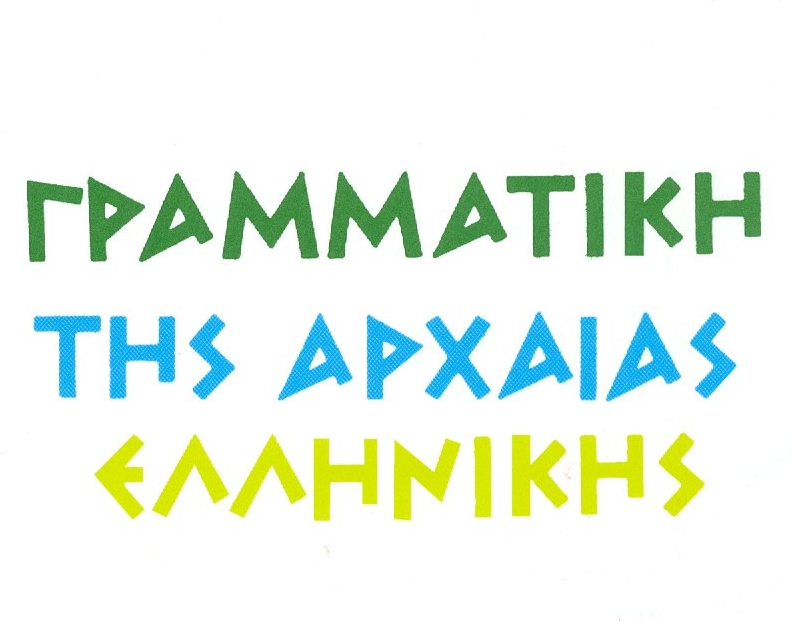 ΓΥΜΝΑΣΙΟΥ-ΛΥΚΕΙΟΥΤόμος 3οςΓΡΑΜΜΑΤΙΚΗΤΗΣ ΑΡΧΑΙΑΣΕΛΛΗΝΙΚΗΣΥΠΟΥΡΓΕΙΟ ΕΘΝΙΚΗΣ ΠΑΙΔΕΙΑΣ ΚΑΙ ΘΡΗΣΚΕΥΜΑΤΩΝΠΑΙΔΑΓΩΓΙΚΟ ΙΝΣΤΙΤΟΥΤΟMIX. Χ. ΟΙΚΟΝΟΜΟΥΓΡΑΜΜΑΤΙΚΗΤΗΣ ΑΡΧΑΙΑΣ ΕΛΛΗΝΙΚΗΣΓΥΜΝΑΣΙΟΥ – ΛΥΚΕΙΟΥΤόμος 3οςΤο βιβλίο αυτό είναι συνοψισμέ-νη μορφή του έργου «Γραμματική της αρχαίας ελληνικής» του Μιχ. Χ. Οικονόμου, έκδοσης 1971 του Ινστι-τούτου Νεοελληνικών Σπουδών του Πανεπιστημίου Θεσσαλονίκης (Ιδρύματος Μανόλη Τριανταφυλλίδη).Η συνόψιση του βιβλίου έγινε με ευθύνη του Κέντρου Εκπαιδευτικών Μελετών και Επιμορφώσεως (ΚΕΜΕ).ΠΡΟΣΑΡΜΟΓΗ ΤΟΥ ΒΙΒΛΙΟΥ ΓΙΑ ΜΑΘΗΤΕΣ ΜΕ ΜΕΙΩΜΕΝΗ ΟΡΑΣΗΟμάδα εργασίας για το Ινστιτούτου Εκπαιδευτικής ΠολιτικήςΠροσαρμογή: Παπαζαφείρη Αικατερίνη, ΕκπαιδευτικόςEπιμέλεια: Παππά Αλεξάνδρα, ΕκπαιδευτικόςΕπιστημονικός υπεύθυνος: Βασίλης  Κουρμπέτης, Σύμβουλος Α΄ του ΥΠ.Π.Ε.ΘΥπεύθυνη του έργου: Μαρία Γελαστοπούλου, M.Ed. Ειδικής ΑγωγήςΤεχνική υποστήριξη: Κωνσταντίνος Γκυρτής, Δρ. ΠληροφορικήςΣυγγραφείς Προδιαγραφών προσαρμογής των βιβλίων για το Ινστιτούτο Εκπαιδευτικής Πολιτικής:Γιώργος Βουγιουκλίδης, Δάσκαλος Ειδικής Αγωγής Γελαστοπούλου Μαρία, Εκπαιδευτικός Ειδικής ΑγωγήςΓκυρτής Κωνσταντίνος, Καθηγητής ΠληροφορικήςΑξιολόγηση και τελικός έλεγχος των προσαρμογών:Γελαστοπούλου Μαρία, Εκπαιδευτικός Ειδικής ΑγωγήςΓκυρτής Κωνσταντίνος, Καθηγητής Πληροφορικής18ο ΚΕΦΑΛΑΙΟΑΡΙΘΜΗΤΙΚΑ205. Αριθμητικά λέγονται οι λέξεις που φανερώνουν αριθμούς ή παράγονται από ονόματα αριθμών.Τα αριθμητικά είναι επίθετα, ουσιαστικά και επιρρήματα.Α΄. Αριθμητικά επίθετα1) Είδη αριθμητικών επιθέτων206. Τα αριθμητικά επίθετα είναι απόλυτα, τακτικά, χρονικά, πολλαπλασιαστικά και αναλογικά.α) Τα απόλυτα αριθμητικά (όπως και στη νέα ελληνική) φανερώνουν απλώς ένα ορισμένο πλήθος από όντα: εἷς (ὁπλίτης), μία (ναῦς), ἕν (ὅπλον), δέκα (τάλαντα).β) Τα τακτικά αριθμητικά (όπως και στη νέα ελληνική) φανερώνουν την τάξη, δηλ. τη θέση που κατέχει ένα ορισμένο ον σε μια σειρά από όμοιά του: πρῶτος (μήν), δευτέρα (ἡμέρα), τρίτον (ἔτος)· αυτά λήγουν ως το 19 σε –τος (εκτός από το δεύτερος, ἕβδομος, ὄγδοος) και από τα 20 και πέρα σε -στός: (τρία) τρίτος, (ἓξ) ἕκτος - (εἴκοσι) εἰκοστὸς - ἑκατόν (ἑκατοστός).γ) Τα χρονικά αριθμητικά (που δεν τα έχει η νέα ελληνική) φανερώ-νουν χρόνο, δηλ. ποια ημέρα, από τότε που άρχισε, τελειώνει κάποια ενέργεια· αυτά σχηματίζονται από το θέμα των τακτικών και λήγουν σε -αῖος: (δεύτερος) δευτεραῖος, (τρίτος) τριταῖος, (τέταρτος) τεταρταῖος κτλ. (αυτός που γίνεται τη δεύτερη, την τρίτη, την τέταρτη κτλ. ημέρα από την ημέρα που άρχισε)· π.χ. δευτεραῖος ἀφίκετο (= έφτασε τη δεύτερη ημέρα από τότε που ξεκίνησε).δ) Τα πολλαπλασιαστικά αριθμητικά (όπως και στη νέα ελληνική) φανερώνουν από πόσα απλά μέρη απαρτίζεται κάτι· αυτά λήγουν σε –πλοῦς και τα περισσότερα σχηματίζονται από το θέμα των απόλυτων αριθμητικών: (τρία) τριπλοῦς, (ἐννέα) ἐννεαπλοῦς, (δέκα) δεκαπλοῦς.ε) Τα αναλογικά αριθμητικά(όπως και στη νέα ελληνική) φανερώνουν ποια είναι η αναλογία ενός ποσού προς ένα άλλο του ίδιου είδους, δηλ. πόσες φορές το ένα είναι μεγα-λύτερο από το άλλο· αυτά λήγουν σε –πλάσιος και τα περισσότερα σχηματίζονται από το θέμα των απόλυτων αριθμητικών: (δύο, θ. δι-) διπλάσιος, (τρία) τριπλάσιος.2) Κλίση των αριθμητικών επιθέτων207. Από τα απόλυτα αριθμητικά:α) Τα τέσσερα πρώτα κλίνονται έτσι:(1) εἷς		μία		ἓν(2) δύο(3) τρεῖς				 τρία(4) τέτταρες			 τέτταραβ) Τα από το πέντε ως το ἑκατὸν είναι άκλιτα: οἱ πέντε ὁπλῖται, τῶν πέντε ὁπλιτῶν, τοῖς εἴκοσιν ὁπλίταις, τῶν τριάκοντα τυράννων κτλ.Τα από το διακόσιοι, -αι, -α και πέρα είναι τρικατάληκτα επίθετα με τρία γένη και κλίνονται μόνο στον πληθυντικό: οἱ διακόσιοι ὁπλῖται, τῶν διακοσίων ἡμερῶν, τοῖς διακο-σίοις ὅπλοις – οἱ τριακόσιοι ὁπλῖται, τῶν τριακοσίων νεῶν κτλ.· έτσι και χίλιοι, -αι, -α (βλ. §158 κ.ά.).208. Τα τακτικά, τα χρονικά και τα αναλογικά αριθμητικά κλίνονται ως τρικατάληκτα επίθετα της β΄ κλί-σης σε -ος, -η, -ον ή -ος, -α, -ον (πβ. § 158): τακτικά: πρῶτος, πρώτη, πρῶτον -δεύτερος, δευτέρα, δεύτερον κτλ. χρονικά: δευτεραῖος, δευτεραία, δευτεραῖον – τριταῖος, -αία, -αῖον κτλ. αναλογικά: διπλάσιος,-ία, -ιον - τριπλάσιος, -ία, -ιον κτλ.209. Τα πολλαπλασιαστικά αριθμητικά κλίνονται όπως τα συ-νηρημένα τρικατάληκτα επίθετα της β΄ κλίσης σε -ους, -ῆ, -οῦν (βλ. §162, α):Β΄. Αριθμητικά ουσιαστικά210. Τα αριθμητικά ουσιαστικά (όπως και στη νέα ελληνική) σημαί-νουν αφηρημένη αριθμητική ποσό-τητα, δηλ. πλήθος από όμοιες μο-νάδες οποιουδήποτε είδους. Αυτά είναι όλα θηλυκά (αφηρημένα ουσι-αστικά) σε -ὰς και τα περισσότερα σχηματίζονται από το θέμα των απόλυτων αριθμητικών επιθέτων: δυ-ὰς (= σύνολο από δύο μονάδες), τρι-ὰς (= σύνολο από τρεις μονάδες) κτλ.211. Τα αριθμητικά ουσιαστικά κλίνονται όπως τα θηλυκά οδοντι-κόληκτα της γ΄ κλίσης σε -άς, γεν. -άδος: ἡ δυάς, τῆς δυάδος κτλ. - ἡ τριάς, τῆς τριάδος κτλ.(πβ. §122, γ).Γ΄ Αριθμητικά επιρρήματα212. Τα αριθμητικά επιρρήματα της αρχαίας ελληνικής φανερώνουν πόσες φορές επαναλαμβάνεται κάτι. Αυτά λήγουν σε –άκις ή –κις και τα περισσότερα σχηματίζονται από το θέμα των απόλυτων αριθμητικών επιθέτων: πεντ-άκις (πέντε φορές), ἑξ-άκις (έξι φορές), ἑπτά-κις (εφτά φορές). Αλλά των τριών πρώτων αριθμητικών τα επιρρήματα είναι: του εἷς - ἅπαξ (= μία μόνο φορά), του δύο – δὶς (= δύο φορές), του τρία – τρὶς (= τρεις φορές). Του ἐννέα είναι το ἐν-άκις (= εννέα φορές).Παρατηρήσεις στα αριθμητικάα) Θέματα των αριθμητικών213. 1. Το απόλυτο αριθμητικό εἷς σχηματίζει το αρσ. και το ουδέτ. από το θέμα ἑν- (αρσ. ἕv-ς = εἷς βλ. §64, 4) και το θηλ. από το θ. μι- (μία). Από το θ. του απόλυτου αριθμητικού εἷς δεν παράγεται κανένα άλλο αριθμητικό εκτός από το ουσιαστικό ἑνας· καθένα από τα άλλα αριθμη-τικά που αντιστοιχούν στο απόλυτο εἷς σχηματίζεται από ιδιαίτερο θέμα: πρῶ-τος, ἁπλοῦς, μονάς, ἅπαξ.2. Το δύο έχει δύο θέματα: α) θ. δυ-: δυ-άς· β) θ. δι-: δι-ακόσιοι, δι-πλοῦς, δι-πλάσιος, δί-ς· επίσης και τα σύνθετα δι-μερής, δί-πους, δι-ώβολον κτλ. (το δεύτερος από το ρ. δεύομαι = υστερώ).3. Το τρεῖς σχηματίζει από το θ. τρεj- μόνο την ονομαστ. και αιτιατ. του αρσ. και του θηλ. (τρέj-ες =τρεῖς)· οι άλλες πτώσεις, καθώς και όλα τα παράγωγα του σχηματί-ζονται από το θ. τρι-: τρι-ῶν, τρι-σὶ, τρί-α· τρι-άκοντα, τρι-ακόσιοι, τρί-τος, τρι-ταῖος, τρι-πλοῦς, τρι-πλάσιος· τρί-ς· επίσης και τα σύνθετα τρι-μερής, τρί-πους κτλ.4. Το τέτταρες (ή τέσσαρες) έχει: α) θ. τετταρ-: τέτταρ-ες, τετταρ-άκοντα· β) θ. τετρα-: τετρα-κόσιοι, τετρα-πλοῦς, τετρα-πλάσιος, τετράς, τετράκις· γ) θ. τεταρ-: τέταρ-τος, τεταρ-ταῖος.5. Το πέντε έχει: α) θ. πεντ-: πέντ-ε, πεντ-ήκοντα, πεντ-απλοῦς, πεντα-πλάσιος, πεντάκις· β) θ. πεμπ-: πέμπ-τος, πεμπ-ταῖος, πεμπάς.6. Το ἓξ έχει: α) θ. ἑξ- (ἑκ-α-): ἕξ, ἑξήκοντα, ἑξακόσιοι, ἑξαπλοῦς, ἑξαπλάσιος (ἑξάς), ἑξάκις· β) θ. ἑκ-: ἕκ-τος, ἑκ-καίδεκα.7. Το ἑπτὰ έχει: α) θ. ἑπτ-: ἑπτά, ἑπτα-κόσιοι, ἑπτα-πλοῦς, ἑπτα-πλάσιος (ἑπτάς), ἑπτά-κις· β) θ. ἑβδομ-: ἑβδομ-ήκοντα, ἕβδομ-ος, ἑβδομ-αῖος, (ἑβδομ-άς).8. Το ὀκτώ έχει: α) θ. ὀκτ-: ὀκτώ, ὀκτ-ακόσιοι, ὀκταπλοῦς, ὀκταπλάσιος, ὀκτάς, ὀκτά-κις· β) ὀγδο-: ὀγδο-ήκοντα, ὄγδο-ος (ὀγδοαῖος), ὀγδοάς.9. Το ἐννέα έχει: α) θ. ἐννε-: ἐννέα, ἐννεαπλοῦς, ἐννεαπλάσιος, ἐννεάς· β) θ. ἐνεν-: ἐνεν-ήκοντα, ἐνεν-ηκοστός, ἐνεν-ηκοντάκις· γ) θ. ἐνα-: ἔνα-τος, ἐναταῖος, ἐνάκις, ἐνακόσιοι, ἐνακοσιοστός, ἐνακοσιάκις.β) Εκφορά των σύνθετων αριθμών214. Οι σύνθετοι αριθμοί, δηλ. οι αριθμοί που απαρτίζονται από μονάδες και δεκάδες, εκατοντάδες, χιλιάδες κτλ., κανονικά εκφέρονται στην αρχαία ελληνική με τρεις τρό-πους: 1) προτάσσεται ο κάθε φορά μικρότερος πριν από το μεγαλύτερο με το σύνδεσμο και ανάμεσά τους: τρεῖς καὶ εἴκοσι καὶ ἑκατὸν (123) -τρίτος καὶ εἰκοστὸς καὶ ἑκατοστὸς (123ος)· 2) προτάσσεται ο κάθε φορά μεγαλύτερος πριν από το μικρότερο με το σύνδεσμο και ανά-μεσά τους: ἑκατὸν καὶ εἴκοσι καὶ τρία· ἑκατοστὸς καὶ εἰκοστὸς καὶ τρίτος· 3) προτάσσεται ο κάθε φορά μεγαλύτερος πριν από το μικρότερο χωρίς να μεσολαβεί ο σύνδεσμος και όπως στη νέα ελληνική): ἑκατὸν εἴκοσι τρεῖς - ἑκατοστὸς εἰκοστὸς τρίτος.Αλλά αριθμοί σύνθετοι από δεκά-δες και το ὀκτώ ή το ἐννέα (18, 19· 28, 29· 38, 39· 48, 49 κτλ.) εκφέρο-νται συνήθως περιφραστικά με την αφαίρεση μιας ή δύο μονάδων από την αμέσως ανώτερη δεκάδα (όπως σήμερα λέμε είκοσι παρά δύο, τριάντα παρά ένα κτλ.)· για την περίφραση αυτή χρησιμοποιούσαν οι αρχαίοι τη μετοχή του ενεστ. του ρ. δέω (= χρειάζομαι, έχω έλλειψη) στον κατάλληλο κάθε φορά τόπο μαζί με τη γεν.ἑνὸς ή μιᾶς ή δυοῖν: δυοῖν δέοντα εἴκοσι τάλαντα (=τάλαντα που χρειάζονται δύο για να γίνουν 20, δηλ. είκοσι παρά δύο= 18), μιᾶς δέουσαι εἴκοσι τριήρεις (=19), δυοῖν δέον τριακοστὸν ἔτος (28ο), ἑνὸς δέοντες τριάκοντα ἄνδρες (29) κτλ.γ) Εκφορά των κλασματικών αριθμών215. Για την εκφορά των κλασμα-τικών αριθμών οι αρχαίοι χρησιμο-ποιούσαν τα απόλυτα αριθμητικά όχι μόνο στον αριθμητή (όπως εμείς σήμερα), παρά και στον παρονομαστή, πάντοτε μαζί με το άρθρο, και συνόδευαν ή τον παρονομαστή με τη λέξη μέρος στη γεν. του πληθ. (γεν. διαιρετική) ή τον αριθμητή με τη λέξη μοῖρα (= μερίδιο)· π.χ. ο κλασματικός αριθμός 2/7 λεγόταν: τῶν ἑπτὰ μερῶν τὰ δύο ή τῶν ἑπτὰ αἱ δύο μοῖραι.216. Αν ο παρονομαστής ήταν μόνο κατά μία μονάδα μεγαλύτερος από τον αριθμητή, τότε έλεγαν μόνο τον αριθμητή μαζί με τη λέξη μέρος, χωρίς ν’ αναφέρουν τον παρονομα-στή: τὰ δύο μέρη (= 2/3), τὰ τρία μέρη (= 3/4), τὰ ἐννέα μέρη (- 9/10) κτλ.δ)Γραφική παράσταση των αριθμών217. Για να παραστήσουν τους αριθμούς οι αρχαίοι χρησιμοποιού-σαν τα 24 γράμματα του αλφαβήτου. Τα γράμματα αυτά τα χώριζαν σε τρεις ομάδες (α - θ, ι – π και ρ - ω) και σημείωναν μια κεραία προς τα επάνω και δεξιά για τις μονάδες, δε-κάδες ή εκατοντάδες. Από τις τρεις αυτές ομάδες η πρώτη χρησίμευε για την παράσταση των απλών μο-νάδων (α΄ = 1, β΄ = 2, γ΄ = 3 κτλ.), η δεύτερη για την παράσταση των δεκάδων(ι΄= 10, κ΄ = 20, λ΄ = 30 κτλ.) και η τρίτη για την παράσταση των εκατοντάδων (ρ΄ = 100, σ΄ = 200, τ΄ = 300 κτλ.). Χρησιμοποιούσαν όμως και τρία ακόμα σημεία, ένα για κάθε ομάδα· έτσι ο αριθμός 6 γραφόταν με το αρχαίο δίγαμμα, δηλ. με το σημείο Ϛ΄ (στίγμα)1, ο αριθμός 90 με το σημείο Ϟ΄ (κόππα, αντίστοιχο προς το λατινικό q που αρχαιότερα ήταν γράμμα της ελλη-νικής ανάμεσα από το π και ρ) και ο αριθμός 900 με το σημείο Ϡ΄ (σαμπί).Οι χιλιάδες παριστάνονταν με τα ίδια σημεία, αλλά με την κεραία προς τα κάτω και αριστερά ͵α = 7000, ͵β = 2000, ͵γ = 3000, ͵δ = 4000, ͵ε = 5000, ͵ς = 6000 κτλ. ͵αωκα΄ = 1821, ͵αϠνθ΄·= 1959, ͵αϠο΄= 1970.1. Το δίγαμμα που είχε το αρχαιότα-το ελληνικό αλφάβητο (§16, σημ.) γραφόταν ως αριθμός και με το σημείο Ϛ.218. ΠΙΝΑΚΑΣ ΤΩΝ ΑΡΙΘΜΗΤΙΚΩΝ19ο ΚΕΦΑΛΑΙΟΑΝΤΩΝΥΜΙΕΣ219. Αντωνυμίες λέγονται οι κλιτές λέξεις που χρησιμοποιούνται στο λόγο κυρίως στη θέση ονομάτων (ουσιαστικών ή επιθέτων): ῥώμη μετὰ μὲν φρονήσεως ὠφέλησεν, ἄνευ δὲ ταύτης (δηλ. τῆς φρονήσεως) ἔβλαψε – τοὺς ἀγαθοὺς ἄνδρας πά-ντες τιμῶσι· τοιοῦτοι (δηλ. ἀγαθοί) καὶ ὑμεῖς γίγνεσθε.Τα είδη των αντωνυμιών220. Οι αντωνυμίες είναι εννέα ειδών: 1) προσωπικές, 2) δεικτικές, 3) οριστικές ή επαναληπτικές, 4) κτητικές, 5) αυτοπαθητικές, 6) αλληλοπαθητικές, 7) ερωτηματικές, 8) αόριστες και 9) αναφορικές.1. Προσωπικές αντωνυμίες221. Προσωπικές λέγονται οι αντωνυμίες που φανερώνουν τα τρία πρόσωπα του λόγου.Πρώτο πρόσωπο είναι εκείνο που μιλεί: εγώ·Δεύτερο πρόσωπο είναι εκείνο που του μιλούμε: σύ·Τρίτο πρόσωπο είναι εκείνο για το οποίο γίνεται λόγος: αὐτός, ἐκεῖνος κτλ.222. Οι προσωπικές αντωνυμίες κλίνονται έτσι:Δυϊκός αριθμός2. Δεικτικές αντωνυμίες223. Δεικτικές λέγονται οι αντω-νυμίες που φανερώνουν δείξιμο (αισθητό ή νοητό).Δεικτικές αντωνυμίες της αρχαίας ελληνικής είναι οι ακόλουθες (όλες τρικατάληκτες με τρία γένη):οὗτος, αὕτη, τοῦτοἐκεῖνος, ἐκείνη, ἐκεῖνοὅδε, ἥδε, τόδε (= αυτός εδώ, αυτός δα, ο εξής)τοιόσδε, τοιάδε, τοιόνδε ή τοιοῦτος, τοιαύτη, τοιοῦτο(ν) (= τέτοιος).τηλικόσδε, τηλικήδε, τηλικόνδε ή τηλικοῦτος, τηλικαύτη, τηλικοῦτο(ν) (= τόσο μεγάλος).224. 1) Η αντωνυμία οὗτος, αὗτη, τοῦτο κλίνεται έτσι:Δυϊκός αριθμός(και για τα τρία γένη)4) Οι αντωνυμίες τοιόσδε, τοιάδε, τοιόνδε —τοσόσδε, τοσήδε, τοσόνδε και τηλικόσδε, τηλικήδε, τηλικόνδε (που απαρτίζονται από τις αρχαιό-τερες αντωνυμίες τοῖος, τόσος, τηλίκος και το εγκλιτικό μόριο δὲ) κλίνονται μόνο κατά το πρώτο μέρος τους, με το μόριο δὲ αμετά-βλητο: τοιόσδε, τοιάδε, τοιόνδε —τοιοῦδε, τοιάσδε, τοιοῦδε —τοιῷδε, τοιᾷδε, τοιῷδε κτλ. —τοιοίδε, τοιαίδε, τοιάδε —τοιῶνδε —τοιοῖσδε, τοιαῖσδε, τοιοῖσδε κτλ.5)Οι αντωνυμίες τοιοῦτος, τοσοῦτος, τηλικοῦτος (που είναι σύνθετες από τις αρχαιότερες αντωνυμίες τοῖος, τόσος, τηλίκος και την αντων. οὗτος) κλίνονται έτσι:Δυϊκός αριθμός(και για τα τρία γένη)3. Οριστική ή επαναληπτική αντωνυμία225. Η αντωνυμία αὐτός, αὐτή, αὐτό στην αρχαία ελληνική είναι οριστική ή επαναληπτική.1) Οριστική είναι η αντωνυμία αὐτός (σε όλες τις πτώσεις) όταν χρησιμεύει για να ορίσει κάτι (δηλ. να το ξεχωρίσει από άλλα): τὴν στρατείαν αὐτὸς Ξέρξης ἤγαγε (= μόνος του ο Ξ., αυτός ο ίδιος και όχι άλλος) — ἔσωσε καὶ αὐτὸν καὶ τοὺς παῖδας (και αυτόν τον ίδιο και τα παιδιά).2) Επαναληπτική είναι η αντωνυ-μία αὐτὸς (μόνο στις πλάγιες πτώ-σεις), όταν χρησιμεύει για να επαναλάβει κάτι που γι' αυτό έγινε λόγος πρωτύτερα. Με τέτοια σημασία η αντων. αὐτὸς στις πλάγιες πτώσεις χρησιμοποιείται στη θέση της προσ. αντων. του γ΄ προσώπου: βασιλεὺς καὶ οἱ μετ' αὐτοῦ (δηλ. τοῦ βασιλέως) ή καὶ oἱ σὺν αὐτῷ (δηλ. τῷ βασιλεῖ) — Κῦρον μεταπέμπεται ἀπὸ τῆς ἀρχῆς, ἧς αὐτὸν (δηλ. τὸν Κῦρον) σατράπην ἐποίησε.226. Η αντων. αὐτὸς κλίνεται σαν τρικατάληκτο επίθετο της β΄ κλίσης σε -ος, -η, -ον, αλλά χωρίς το τελικό ν στο ουδέτερο του ενικού: αὐτός, αὐτή, αὐτὸ — γεν. αὐτοῦ, αὐτῆς, αὐτοῦ κτλ. (πβ. §158: σοφός, σοφή, σοφόν).227. Η αντων. αὐτός, όταν εκφέ-ρεται μαζί με το άρθρο, σημαίνει ταυτότητα (ὁ αὐτὸς = ο ίδιος): τὴν Ἀττικήν ἄνθρωποι ᾤκουν οἱ αὐτοὶ ἀεί (= οι ίδιοι πάντοτε).4. Κτητικές αντωνυμίες228. Κτητικές λέγονται οι αντωνυ-μίες που φανερώνουν σε ποιον ανήκει κάτι, δηλ. ορίζουν τον κτήτορα.Οι κτητικές αντωνυμίες έχουν τρία πρόσωπα,όπως και οι προσωπικές, και σχηματίζονται από τα θέματα των αντίστοιχων προσωπικών αντωνυμιών:Α΄ Για έναν κτήτοραα΄ πρόσωπο: ἐμός, ἐμή, ἐμὸν (= δικός μου, δική μου, δικό μου)·β΄ πρόσωπο: σός, σή, σὸν (= δικός σου, δική σου, δικό σου)·γ΄ πρόσωπο: ἑός, ἑή, ἑὸν (= δικός του, δική του, δικό του).Β΄ Για πολλούς κτήτορεςα΄ πρόσ.: ἡμέτερος, ἡμετέρα, ἡμέτερον (= δικός μας, δική μας, δικό μας)·β΄ πρόσ.: ὑμέτερος, ὑμετέρα, ὑμέτερον (= δικός σας, δική σας, δικό σας)·γ΄ πρόσ.: σφέτερος, σφετέρα, σφέτερον (= δικός τους, δική τους, δικό τους).229. Οι κτητικές αντωνυμίες κλίνονται σαν τρικατάληκτα επίθετα της β΄ κλίσης σε -ος, -η, -ον και -ος, -α, -ον: ἐμός, ἐμή, ἐμόν (όπως σοφός, σοφή, σοφὸν) — ἡμέτερος, ἡμετέρα, ἡμέτερον (όπως δίκαιος, δικαία, δίκαιον)· (βλ. §158 κ.α.).Αυτοπαθητικές αντωνυμίες230. Αυτοπαθητικές λέγονται οι αντωνυμίες που φανερώνουν ότι το ίδιο υποκείμενο ενεργεί και συγχρό-νως παθαίνει: ἐγὼ τιμῶ ἐμαυτὸν (= εγώ τιμώ τον εαυτό μου) – γνῶθι σαυτὸν (= συ γνώρισε τον εαυτό σου) – οὗτος ἐπιμελεῖται ἑαυτοῦ (= αυτός φροντίζει για τον εαυτό του) κτλ.231.Οι αυτοπαθητικές αντωνυμίες εξαιτίας της σημασίας τους δε συνη-θίζονται στην ονομαστική, παρά μόνο στις πλάγιες πτώσεις. Οι αντωνυμίες αυτές έχουν τρία πρόσωπα και κλί-νονται κατά τον ακόλουθο τρόπο:6. Αλληλοπαθητική αντωνυμία232. Αλληλοπαθητική λέγεται η αντωνυμία που φανερώνει ότι δύο ή περισσότερα πρόσωπα ενεργούν και παθαίνουν αμοιβαίως: οὗτοι ἠδίκουν ἀλλήλους (=ο ένας αδικούσε τον άλλον, δηλ. καθένας αδικούσε τους άλλους και συγχρόνως τον αδικούσαν οι άλλοι).233. Η αλληλοπαθητική αντωνυμία, επειδή είναι λέξη που φανερώνει δύο ή περισσότερα πρόσωπα, έχει μόνο δυϊκό και πληθυντικό. Δε συ-νηθίζεται στην ονομαστική αλλά μόνο στις πλάγιες πτώσεις. Έχει τρία γένη και κλίνεται όπως τα τρικα-τάληκτα επίθετα της β΄ κλίσης:7. Ερωτηματικές αντωνυμίες234. Ερωτηματικές λέγονται οι αντωνυμίες που εισάγουν ερωτήσεις: πόσαι σοι οἰκίαι ἦσαν; — Μανία δὲ τίνος ἦν; — Κῦρος ἤρετο τίς ὁ θόρυβος εἴη.Ερωτηματικές αντωνυμίες της αρχαίας ελληνικής είναι:1) τίς (αρσ. και θηλ.), τί (ουδ.) (= ποιος;)2) πότερος, ποτέρα, πότερον (= ποιος από τους δύο;)·3) πόσος, πόση, πόσον·4) ποῖος, ποία, ποῖον (= τι λογής;)·5) πηλίκος, πηλίκη, πηλίκον (= πόσο μεγάλος; ή ποιας ηλικίας;)·6) ποδαπός, ποδαπή, ποδαπὸν (= από ποιον τόπο;)·7) πόστος, πόστη, πόστον (= τι θέση έχει σε μια αριθμητική σειρά; πβ. πρῶτος, τρίτος κτλ.)·8) ποσταῖος, ποσταία, ποσταῖον (= σε πόσες μέρες; — πβ. τριταῖος, τεταρταῖος κτλ.).235. Εκτός από την αντων. τίς, τί, όλες οι άλλες ερωτηματικές αντω-νυμίες κλίνονται όπως τα τρικατά-ληκτα επίθετα της β΄ κλίσης (σε -ος, -η, -ον ή -ος, -α, -ον· πβ. §158 κ.π.).Η ερωτηματική αντωνυμία τίς, τί είναι δικατάληκτη με τρία γένη και κλίνεται κατά την γ΄ κλίση:Δυϊκός αριθμός(και για τα τρία γένη)8. Αόριστες αντωνυμίες236. Αόριστες λέγονται οι αντω-νυμίες που φανερώνουν κάτι αόρι-στο, που δεν μπορεί κανείς ή δε θέλει να το ονομάσει: Κῦρε, λέγουσί τινες (= κάποιοι) ὅτι πολλὰ ὑπισχνεῖ, ... ἔνιοι (= μερικοί) δὲ ὅτι οὐκ ἂν δύναιο ἀποδοῦναι ὅσα ὑπισχνεῖ.Αόριστες αντωνυμίες της αρχαίας είναι κυρίως οι ακόλουθες τρεις:1) τὶς (αρσ. και θηλ.), τὶ (ουδ.) (= κάποιος)·2) ὁ δεῖνα, ἡ δεῖνα, τὸ δεῖνα·3) ἔvιοι, ἔνιαι, ἔνια (= μερικοί).237.Από τις αόριστες αντωνυμίες:α) η αντωνυμία τίς, τὶ είναι δικατά-ληκτη με τρία γένη και κλίνεται κατά την γ΄ κλίση:β) η αντωνυμία δεῖνα στην αρχαία ελληνική ή μένει άκλιτη (όπως στη νέα) ή κλίνεται κατά την γ΄ κλίση:γ) η αντωνυμία ἔνιοι, ἔνιαι, ἔνια βρίσκεται μόνο στον πληθ. και κλί-νεται σαν τρικατάληκτο επίθετο της β΄ κλίσης (βλ. §158).238. Στις αόριστες αντωνυμίες ανήκουν και τα ακόλουθα επίθετα που λέγονται και επιμεριστικές αντωνυμίες, γιατί σημαίνουν επιμε-ρισμό από ένα σύνολο δύο ή περισ-σότερων ουσιαστικών:1) πᾶς, πᾶσα, πᾶν (= καθένας χωρίς καμιά εξαίρεση· μ' αυτή τη σημασία ο πληθ. πάντες = όλοι): οὐ παντὸς πλεῖν ἐς Κόρινθον (= δεν είναι εύκο-λο στον καθένα κτλ.) -πάντες ἐθαύμαζον (= όλοι εθαύμαζαν)·2) ἕκαστος, ἑκάστη, ἕκαστον (= καθένας)·3) ἄλλος, ἄλλη, ἄλλο·4) οὐδείς, οὐδεμία, οὐδὲν - μηδείς, μηδεμία, μηδὲν (= κανείς)·5) ἀμφότεροι, ἀμφότεραι, ἀμφότερα (= και οι δύο μαζί)·6) ἑκάτερος, ἑκατέρα, ἑκάτερον (= καθένας από τους δύο)·7) ἕτερος, ἑτέρα, ἕτερον (= άλλος· λέγεται για δύο ουσιαστικά)·8) οὐδέτερος, οὐδετέρα, οὐδέτερον — μηδέτερος, μηδετέρα, μηδέτερον (= ούτε ο ένας ούτε ο άλλος)·9) ποσός, ποσή, ποσὸν (=κάμποσος· πβ. §234, 3, πόσος)·10) ποιός, ποιά, ποιὸν (προφ. ποι-ός, ποι-ά, ποι-ὸν) (= κάποιας λογής· πβ. §234, 4, ποῖος)·11) ἀλλοδαπός, ἀλλοδαπή, ἀλλοδαπὸν (= από άλλον τόπο· πβ. §234, 6, ποδαπός).239. Από τις επιμεριστικές αντωνυμίες:α) η αντων. πᾶς, πᾶσα, πᾶν χρησι-μεύει και ως επίθετο (= όλος, ολό-κληρος): πᾶς ἀνήρ, πᾶσα ἡ πόλις (βλ. §172).β) οι αντων. οὐδεὶς και μηδεὶς κλίνονται όπως το αριθμητικό εἷς, μία, ἓν (βλ. §207), αλλά στο αρσενι-κό γένος έχουν και πληθ. αριθμό οὐδένες, μηδένες ll (= κανείς, χωρίς εξαίρεση):γ) η αντων. ἄλλος, ἄλλη, ἄλλο κλίνεται ως τρικατάληκτο επίθετο της β΄ κλίσης σε -ος, -η, -ον, αλλά χωρίς τελικό ν στο ουδέτερο (πβ. §224, 2, ἐκεῖνο)·δ) η αντων. ἀμφότεροι, ἀμφότεραι, ἀμφότερα κλίνεται κανονικά στον πληθυντ. και δυϊκό αριθμό ως τρικα-τάληκτο επίθετο της β΄ κλίσης (πβ. §158)·ε) οι λοιπές αντωνυμίες ἕκαστος, ἑκάτερος, ἕτερος, οὐδέτερος, μηδέτερος, ποσός, ποιός, ἀλλοδαπὸς κλίνονται ως τρικατάληκτα επίθετα σε -ος, -η, -ον ή -ος, -α, -ον (πβ. §158).9. Αναφορικές αντωνυμίες240. Αναφορικές λέγονται οι αντωνυμίες με τις οποίες κανονικά μια ολόκληρη πρόταση αναφέρεται σε λέξη άλλης πρότασης ή στο όλο νόημά της: ἔστι δίκης ὀφθαλμός, ὅς τὰ πάνθ' ὁρᾷ — Δερκυλίδας ἐστάθη τὴν ἀσπίδα ἔχων, ὃ δοκεῖ κηλὶς εἶναι...Αναφορικές αντωνυμίες της αρχαίας ελληνικής είναι:1) ὅς, ἥ, ὃ (= ο οποίος, αυτός που)·2) ὅσπερ, ἥπερ, ὅπερ (= αυτός ακριβώς που)·3) ὅστις, ἥτις, ὅ,τι (= όποιος)·4) ὁπότερος, ὁποτέρα, ὁπότερον (= όποιος από τους δύο) (πβ. §234,2)·5) ὅσος, ὅση, ὅσον (πβ. §234, 3)·6) ὁπόσος, ὁπόση, ὁπόσον (= όσος) (πβ. §234, 3)·7) οἷος, οἵα, οἷον (= τέτοιος που) (πβ. §234, 4)·8) ὁποῖος, ὁποία, ὁποῖον χωρίς άρθρο (=όποιας λογής) (πβ. §234,4)·9) ἡλίκος, ἡλίκη, ἡλίκον (= όσο μεγάλος) (πβ. § 234, 5)·10) ὁπηλίκος, ὁπηλίκη, ὁπηλίκον(= όσο μεγάλος) (πβ. §234, 5)·11) ὁποδαπός, ὁποδαπή, ὁποδαπόν (= από ποιον τόπο· σε πλάγια ερώτηση) (πβ. §234, 6).241. Οι αναφορικές αντωνυμίες ὅς, ὅσπερ και ὅστις κλίνονται κατά τον ακόλουθο τρόπο:242. Οι άλλες αναφορικές αντωνυ-μίες, εκτός από το ὃς, ὅσπερ, ὅτις, κλίνονται σαν τρικατάληκτα επίθετα της β΄ κλίσης: ὅσος, -η, -ον – οἷος, οἵα, οἷον κτλ.Συσχετικές αντωνυμίες243. Από τις αντωνυμίες οι ερω-τηματικές, οι αόριστες, οι δεικτικές και οι αναφορικές λέγονται μαζί συ-σχετικές αντωνυμίες, γιατί έχουν μεταξύ τους κάποια σχέση, δηλ. σε κάθε ερωτηματική αντωνυμία αντι-στοιχεί μια από τις άλλες: τίς; — οὐδεὶς — οὗτος — ὃς κτλ.244. ΠΙΝΑΚΑΣ ΣΥΣΧΕΤΙΚΩΝ ΑΝΤΩΝΥΜΙΩΝ20ό ΚΕΦΑΛΑΙΟΡΗΜΑ -ΣΤΟΙΧΕΙΑ ΤΟΥ ΡΗΜΑΤΟΣΑ΄. Ορισμός και παρεπόμενα του ρήματος245. Ρήματα λέγονται οι κλιτές λέξεις που φανερώνουν ότι το υπο-κείμενο ενεργεί ή δέχεται μια ενέργεια, δηλ. παθαίνει κάτι, ή βρίσκεται σε μια ορισμένη κατάσταση: Τισσαφέρνης διαβάλλει τὸν Κῦρον (το υποκείμ. ενεργεί) – Κῦρος διαβάλλεται ὑπὸ Τισσαφέρνους (το υποκείμ. παθαίνει κάτι από κάποιον άλλον) –Δαρεῖος ἀσθενεῖ (το υποκείμ. βρίσκεται σε μια κατάσταση).246. Όπως τα πτωτικά, έτσι και το ρήμα έχει διάφορους τύπους με τους οποίους φανερώνονται τα παρεπόμενά του (πβ. §77).Παρεπόμενα (ή συνακόλουθα) του ρήματος είναι: 1) η διάθεση, 2) ο αριθμός, 3) το πρόσωπο, 4) η έγκλιση, 5) ο χρόνος, 6) η φωνή και 7) η συζυγία.Διαθέσεις247. Διάθεση του ρήματος λέγεται η ιδιαίτερη σημασία του που δείχνει ότι το υποκείμενο ή ενεργεί ή παθαί-νει κάτι ή βρίσκεται σε μια κατάστα-ση.Οι διαθέσεις των ρημάτων στην αρχαία ελληνική, όπως και στη νέα, είναι τέσσερις: ενεργητική, μέση, παθητική και ουδέτερη.α) Ρήματα με ενεργητική διάθεση ή ενεργητικά λέγονται εκείνα που σημαίνουν ότι το υποκείμενο ενεργεί: Ἀρταξέρξης συλλαμβάνει Κῦρον.β) Ρήματα με μέση διάθεση ή μέσα λέγονται εκείνα που σημαίνουν ότι το υποκείμενο ενεργεί και η ενέργεια γυρίζει με κάποιον τρόπο σ’ αυτό το ίδιο: οἱ στρατιῶται γυμνάζονται (= γυμνάζουν τον εαυτό τους).γ) Ρήματα με παθητική διάθεση ή παθητικά λέγονται εκείνα που σημαίνουν ότι το υποκείμενο δέχεται μια ενέρεια από κάποιον άλλον, δηλ. παθαίνει κάτι: Κῦρος προσκυ-νεῖται ὡς βασιλεὺς ὑπὸ τῶν ἀμφ’ αὑτόν.δ) Ρήματα με ουδέτερη διάθεση ή ουδέτερα λέγονται εκείνα που ση-μαίνουν ότι το υποκείμενο ούτε ενεργεί ούτε παθαίνει παρά βρίσκε-ται απλώς σε μια κατάσταση: οἱ πολέμιοι ἡσυχάζουσι.Αριθμοί248. Αριθμός του ρήματος λέγεται ο τύπος του ρήματος που φανερώνει αν το υποκείμενό του είναι ένα ή δύο ή περισσότερα πρόσωπα ή πράγματα.Οι αριθμοί του ρήματος, όπως και των πτωτικών, στην αρχαία ελληνι-κή είναι τρεις:Πρόσωπα249. Πρόσωπο του ρήματος λέγεται ο τύπος του ρήματος που φανερώνει τίνος προσώπου είναι το υποκείμε-νο. Κανονικά τα πρόσωπα του ρήματος είναι τρία (πβ. §221):Εγκλίσεις. Ονοματικοί τύποι250. Η έννοια που εκφράζει το ρήμα παρουσιάζεται κάθε φορά από εκείνον που μιλεί ή σαν κάτι που το νομίζει πραγματικό ή σαν κάτι που επιθυμεί ή περιμένει να γίνει ή σαν ευχή ή σαν προσταγή κτλ.Οι διάφορες μορφές του ρήματος που φανερώνουν την ψυχική διά-θεση εκείνου που μιλεί λέγονται εγκλίσεις.Οι εγκλίσεις των ρημάτων στην αρχαία ελληνική είναι τέσσερις: η οριστική, η υποτακτική, η ευκτική και η προστακτική.α) Η οριστική παρουσιάζει αυτό που σημαίνει το ρήμα σαν κάτι βέβαιο και πραγματικό: βλάπτει τὸν ἄνδρα θυμὸς - ἐνταῦθα ἔμειναν ἡμέρας τρεῖς.β) Η υποτακτική παρουσιάζει αυτό που σημαίνει το ρήμα σαν κάτι επιθυμητό ή ενδεχόμενο: τὸ σῶμα γυμνάζωμεν (=ας γυμνάζομε) - ἐὰν ἔλθῃς (= αν υποθέσουμε πως θα έρθεις, όπως είναι ενδεχόμενο).γ) Η ευκτική παρουσιάζει αυτό που σημαίνει το ρήμα σαν ευχή εκείνου που μιλεί: ὦ παῖ, γένοιο πατρὸς εὐτυχέστερος (= μακάρι να γίνεις).δ) Η προστακτική παρουσιάζει αυτό που σημαίνει το ρήμα σαν προσταγή, αξίωση, συμβουλή, παράκληση ή και ευχή εκείνου που μιλεί: τὸ σῶμα γυμνάζετε (= να γυμνάζετε) - ὑγίαινε (= εύχομαι να υγιαίνεις).251. Εκτός από τις τέσσερις εγκλίσεις το ρήμα σχηματίζει ακόμη δύο τύπους, που λέγονται ονοματικοί τύποι του ρήματος.Οι ονοματικοί τύποι του ρήματος είναι το απαρέμφατο και η μετοχή.α) Το απαρέμφατο είναι αφηρημένο ρηματικό ουσιαστικό άκλιτο, που σχηματίζεται από το θέμα του ρήματος και φανερώνει συγχρόνως διάθεση και χρόνο: γράφειν, γράφεσθαι - γράψαι, γραφῆναι.β) Η μετοχή είναι τρικατάληκτο ρηματικό επίθετο με τρία γένη, που σχηματίζεται από το θέμα του ρήμα-τος και φανερώνει συγχρόνως διά-θεση και χρόνο: γράφων, γράφουσα, γράφον - γραφόμενος, γραφομένη, γραφόμενον - γραφείς, γραφεῖσα, γραφέν.Χρόνοι252. Χρόνος του ρήματος λέγεται ο ρηματικός τύπος που φανερώνει πότε γίνεται αυτό που σημαίνει το ρήμα και πώς.
Ι. Οι χρόνοι στην οριστική253. Η οριστική έγκλιση έχει εφτά χρόνους. Αυτοί είναι: ο ενεστώτας, ο παρατατικός,ο (απλός) μέλλοντας, ο αόριστος, ο παρακείμενος, ο υπερσυντέλικος και ο συντελεσμέ-νος μέλλοντας.α) ο ενεστώτας φανερώνει κάτι που γίνεται τώρα (με διάρκεια ή με επανάληψη): ὁ μαθητὴς γράφει — ἀεὶ τὰ αὐτὰ λέγω.β) ο παρατατικός φανερώνει κάτι που γινόταν στο παρελθόν (με διάρκεια ή με επανάληψη): ὁ μαθητὴς ἔγραφε — Σωκράτης ὥσπερ ἐγίγνωσκεν οὕτως ἔλεγε.γ) ο (απλός) μέλλοντας φανερώνει κάτι που θα γίνει ή θα γίνεται στο μέλλον: ἐγὼ γράψω (= εγώ θα γρά-ψω ή θα γράφω) — ἐγὼ ὑμῖν ἐρῶ.δ) Ο αόριστος φανερώνει κάτι που έγινε αόριστα στο παρελθόν (άσχετα αν κράτησε πολύ ή λίγο): ὁ μαθητὴς ἔγραψε — ἐβασίλευσε δώδεκα έτη.ε) Ο παρακείμενος κυρίως φανερώνει κάτι που έχει γίνει στο παρελθόν και υπάρχει τώρα συντε-λεσμένο: ὁ μαθητὴς γέγραφε (= ο μαθητής έχει γράψει κάτι που τώρα είναι πια τελειωμένο) — οἱ πολέμιοι σπονδὰς λελύκασι.Ϛ) Ο υπερσυντέλικος φανερώνει κάτι που είχε γίνει, δηλ. κάτι που ήταν συντελεσμένο σε κάποιο χρονι-κό σημείο του παρελθόντος: ὁ μαθητὴς ἐγεγράφει (= είχε γράψει στο παρελθόν κάτι που ήταν τότε τελειωμένο και που τώρα μπορεί να μην υπάρχει) — οὗτος προαφῖκτο εἰς Σικελίαν (= είχε φτάσει πρωτύ-τερα και βρισκόταν τότε εκεί).ζ) Ο συντελεσμένος μέλλοντας φανερώνει κάτι που θα έχει γίνει, δηλ. κάτι που θα είναι συντελεσμένο, σε κάποιο χρονικό σημείο του μέλλοντος: ὁ μαθητὴς γεγραφὼς ἔσται (= θα έχει γράψει κάτι που θα είναι τελειωμένο σε ορισμένη στιγμή του μέλλοντος) — ἡ πόλις ἔσται τετειχισμένη.254. Ανασκόπηση. Από τους χρόνους στην οριστική:α) ο ενεστώτας και κατά ένα μέρος ο παρακείμενος αναφέρονται κανο-νικά στο παρόν. Ο παρατατικός, ο αόριστος, ο υπερσυντέλικος και κατά ένα μέρος ο παρακείμενος αναφέρονται στο παρελθόν· ο (απλός) μέλλοντας και ο συντελεσμένος μέλλοντας αναφέρονται στο μέλλον·β) ο ενεστώτας, ο παρατατικός και κάποτε ο (απλός) μέλλοντας παρουσιάζουν αυτό που σημαίνει το ρήμα σαν κάτι εξακολουθητικό, που διαρκεί με συνέχεια ή με επανά-ληψη· ο αόριστος και κάποτε ο (απλός) μέλλοντας το παρουσιάζουν συνοπτικά (ιδωμένο στο σύνολο του)· ο παρακείμενος, ο υπερσυντέ-λικος και ο συντελεσμένος μέλλοντας το παρουσιάζουν συντελεσμένο.255. ΠΙΝΑΚΑΣ ΣΥΣΧΕΤΙΚΟΣ ΤΩΝ ΧΡΟΝΩΝ ΤΗΣ ΟΡΙΣΤΙΚΗΣΧρόνοι που παρουσιάζουν αυτό που σημαίνει το ρήμα256. Από τους χρόνους του ρήματος:α) ο ενεστώτας, ο (απλός) μέλλο-ντας και ο παρακείμενος λέγονται αρχικοί (γιατί αυτοί σχηματίστηκαν στην αρχή) ο παρατατικός, ο αόρι-στος και ο υπερσυντέλικος λέγονται παραγόμενοι (γιατί παράγονται από τους αρχικούς) ή ιστορικοί (γιατί αναφέρονται στα περασμένα)·β) ο παρακείμενος, ο υπερσυντέλι-κος και συντελεσμένος μέλλοντας λέγονται συντελικοί, γιατί σημαί-νουν κάτι το συντελεσμένο (το αποτελειωμένο)·γ) οι περισσότεροι χρόνοι στην αρχαία ελληνική εκφέρονται με μία λέξη και λέγονται μονολεκτικοί (π.χ. μέλλ. λύσω, παρακείμ. λέλυκα, υπερσυντ. ἐλελύκειν κτλ.), μερικοί όμως σχηματίζονται με δύο λέξεις και λέγονται περιφραστικοί (π.χ. συντελεσμ. μέλλ. λελυκὼς ἔσομαι).II. Οι χρόνοι στις άλλες εγκλίσεις257. 1) Η υποτακτική και η προστακτική σχηματίζουν μόνο ενεστώτα,αόριστο και παρακείμενο.2) Η ευκτική, το απαρέμφατο και η μετοχή σχηματίζουν ενεστώτα, (απλό) μέλλοντα, αόριστο και παρακείμενο.Φωνές258. Φωνή του ρήματος λέγεται ένα σύνολο από τύπους που μπορεί να σχηματίσει το ρήμα.Κάθε ρήμα κανονικά σχηματίζει δύο σύνολα από τύπους, δηλ. έχει δύο φωνές. Αυτές είναι:α) η ενεργητική φωνή, που ο πρώτος τύπος της (δηλ. το α΄ ενικό πρόσωπο της οριστικής του ενε-στώτα) λήγει σε –ω ή -μι: λύ-ω, τιμῶ, τίθη-μι ·β) η μέση φωνή, που ο πρώτος τύπος της (δηλ. το α΄ενικό πρόσωπο της οριστικής του ενεστώτα) λήγει σε -μαι: λύ-ο-μαι, τιμῶμαι, τίθε-μαι.Συζυγίες259. Κατά τον τρόπο που κλίνο-νται τα ρήματα χωρίζονται σε δύο μεγάλες κατηγορίες, που λέγονται συζυγίες.α) Στην πρώτη συζυγία ανήκουν όσα ρήματα στο α΄ πρόσωπο της οριστικής του ενεργητικού ενεστώ-τα λήγουν σε -ω: λύ-ω, (τιμά-ω) τιμῶ, γράφ-ω.β) Στη δεύτερη συζυγία ανήκουν όσα ρήματα στο α΄πρόσωπο της οριστικής του ενεργητικού ενεστώ-τα λήγουν σε -μι: δείκνυ-μι, τίθη-μι.Β΄. Στοιχεία του σχηματισμού του ρήματος260. Στους ρηματικούς τύπους ξεχωρίζουμε διάφορα στοιχεία: κατάληξη, θέμα, χαρακτήρα, αύξηση, αναδιπλασιασμό και το βοηθητικό ρήμα (όταν ο τύπος σχηματίζεται περιφραστικά). Π.χ. στον τύπο λύ-ω το λυ- είναι θέμα, το -υ-χαρακτήρας, το –ω κατάληξη· στον τύπο ἔ-λυ-ον το ε- είναι αύξηση, το -λυ- θέμα, το -ον κατάληξη.Κατάληξη (βλ. §73, α)261. Κατάληξη του ρηματικού τύπου είναι το τελευταίο μέρος που αλλάζει, για να δηλωθεί η φωνή, το πρόσωπο, ο αριθμός, η έγκλιση και ο χρόνος: -ω, -εις, -ει, -ομεν, -ετε, -ουσι· -ω, -ῃς, -ῃ κτλ.· -ον, -ες, -ε κτλ.· -ομαι, -ει, -εται κτλ.· -ωμαι, -ῃ, -ηται κτλ. (πβ. §281 και §288).2. Θέμα (βλ. §73, β)262. Κάθε ρήμα κανονικά έχει δύο θέματα, από τα οποία σχηματίζο-νται οι διάφοροι τύποι του. Τα θέματα αυτά είναι το ρηματικό και το χρονικό.α) Ρηματικό θέμα λέγεται το αρχικό θέμα που χρησιμεύει ως βάση στο σχηματισμό των χρονικών θεμάτων του ρήματος. Έτσι: το ρηματικό θέμα του ρήματος βλάπτω δεν είναι το βλαπτ- (όπως στον ενεστώτα βλάπτ-ω) παρά βλαβ-(όπως στο όνομα βλάβη)· το ρημ. θέμα του ρ. ἀλλάσσω δεν είναι ἀλλασσ- (όπως στον ενεστώτα ἀλλάσσ-ω), παρά ἀλλαγ- (όπως στο όνομα ἀλλαγ-ή) κτλ.β) Χρονικό θέμα λέγεται το ιδιαίτε-ρο θέμα που μ’ αυτό σχηματίζονται οι τύποι ορισμένου χρόνου ή ορι-σμένων χρόνων. Το χρονικό αυτό θέμα προέρχεται από το αρχικό ρηματικό θέμα που μετασχηματίζεται στους διάφορους χρόνους και παίρνει διάφορες μορφές.Κανονικά έχουν κοινό χρονικό θέμα ο ενεστώτας με τον παρατατι-κό, ο μέλλοντας με τον αόριστο και ο παρακείμενος με τον υπερσυντέλικο και τον συντελεσμένο μέλλοντα. Π.χ.3. Χαρακτήρας (βλ. §73, β)263. α) Ο χαρακτήρας του ρηματι-κού θέματος λέγεται ρηματικός χαρακτήρας: Π.χ. του ρ. λύω ρημα-τικό θ. λυ-, ρηματικός χαρακτ. -υ-· του ρ. κόπτω ρηματικό θ. κοπ-, ρη-ματικός χαρακτ. -π-.β) Ο χαρακτήρας του χρονικού θέματος λέγεται χρονικός χαρακτήρας. Π.χ. (λύ-ω), μέλλ. λύσ-ω, χρονικό θ. λυσ-, χρονικός χαρακτήρας -σ-, παρακείμ. λέ-λυκ-α, χρον. θ. λε-λυκ-, χρον. χαρακτ. -κ-.264. Κατά τον ρηματικό χαρακτή-ρα τα ρήματα και των δύο συζυγιών διαιρούνται σε φωνηεντόληκτα (λύ-ω, ἵ-στη-μι) και συμφωνόληκτα (γράφ-ω, δείκ-νυ-μι). Και υποδιαι-ρούνται:α) τα φωνηεντόληκτα σε ασυναίρετα (λύ-ω, παιδεύ-ω) και σε συνηρημένα (τιμάω -ῶ, ποιέω -ῶ, δηλόω -ῶ)·β) τα συμφωνόληκτα σε αφωνό-ληκτα (διώκ-ω, γράφ-ω, πείθ-ω, δείκ- νυ-μι), σε ενρινόληκτα ή υγρόληκτα (βάλλ-ω, δέρ-ω, ὄλ-λυ-μι, μέν-ω) και σε λίγα σιγμόληκτα (σβέσ-νυ-μι = σβέννυμι).265. ΠΙΝΑΚΑΣ ΠΟΥ ΔΕΙΧΝΕΙ ΤΗ ΔΙΑΙΡΕΣΗ ΤΩΝ ΡΗΜΑΤΩΝ(κατά συζυγία και χαρακτήρα)4. Αύξησηα) Ομαλή αύξηση στα απλά ρήματα266. Στους ιστορικούς χρόνους της οριστικής (δηλ. στον παρατατι-κό, τον αόριστο και τον υπερσυντέ-λικο) τα ρήματα παίρνουν στην αρχή του θέματος αύξηση.Η αύξηση δηλώνει το παρελθόν και είναι δύο ειδών: συλλαβική και χρονική.1) Συλλαβική αύξηση παίρνουν τα ρήματα που το θέμα τους αρχίζει από σύμφωνο. Και είναι συλλαβική αύξηση η προσθήκη ενός ε (με ψιλή) στην αρχή του θέματος από το οποίο σχηματίζεται καθένας από τους ιστορικούς χρόνους της ορι-στικής: (λύ-ω), παρατ. ἔ-λυον, αόρ. ἔ-λυσα, υπερσ. ἐ-λελύκειν.2) Χρονική αύξηση παίρνουν τα ρήματα που το θέμα τους αρχίζει από φωνήεν (ή δίφθογγο). Και είναι χρονική αύξηση η έκταση του αρχικού βραχύχρονου φωνήεντος του θέματος από το οποίο σχηματί-ζεται καθένας από τους ιστορικούς χρόνους της οριστικής (βλ. §62, 7,β).Κατά τη χρονική αύξηση γίνονται οι ακόλουθες εκτάσεις:β) Ομαλή αύξηση στα σύνθετα ρήματα267. Στην αρχαία ελληνική τα σύνθετα ή παρασύνθετα (βλ. §378) ρήματα που το α΄ συνθετικό τους είναι πρόθεση παίρνουν εσωτερική αύξηση, δηλ. έχουν τη συλλαβική ή χρονική αύξηση· μετά την πρόθεση: εἰσ-φέρω: εἰσ-έ-φερον· ὑπερβάλλω: ὑπερ-έ-βαλλον· συν-άγω: συν-ῆγον· συν-οικῶ: συν-ῴκουν, συν-ῴκησα· ἀν-αλίσκω καιἀν-αλόω: ἀν-ήλισκον και ἀν-ήλουν, ἀν-ήλωσα· (από το παράνομος) παρασύνθ. παρανομῶ: παρ-ε-νόμουν, παρ-ε-νόμησα κτλ.· (από το ἐγ-κώμιον) παρασύνθ. ἐγκωμιάζω: ἐν-ε-κωμίαζον, ἐν-ε-κωμίασα κτλ.· (από το ἐπιστάτης) παρασύνθ. ἐπιστατῶ: ἐπ-ε-στάτουν, ἐπ-ε-στάτησα κτλ.· (από το ἐν χειρὶ τίθημι) παρασύνθ. ἐγχειρίζω: ἐν-ε-χείριζον, ἐν-ε-χείρισα.268. Τα παρασύνθετα ρήματα που το α΄ συνθετικό τους είναι άλλη λέξη εκτός από πρόθεση έχουν τη συλ-λαβική ή χρονική αύξηση στην αρχή, σαν να ήταν απλά: (από το δυστυχής) παρασύνθ. δυστυχώ – ἐδυστύχουν – ἐδυστύχησα κτλ.·(από το μυθολόγος) παρασύνθ. μυθολογώ – ἐμυθολόγουν – ἐμυθολόγησα κτλ.· (από το ἄδικος) παρασύνθ. ἀδικῶ – ἠδίκουν – ἠδίκησα κτλ.· (από το οἰκο-δόμος) παρασύνθ. οἰκοδομῶ – ᾠκοδόμουν – ᾠκοδόμησα κτλ.γ) Ανώμαλη αύξηση269. Σε μερικά ρήματα της αρχαί-ας ελληνικής (απλά ή σύνθετα και παρασύνθετα) παρουσιάζεται ανώ-μαλη αύξηση: Έτσι:1) Από τα απλά ρήματα:α) Τα ρήματα βούλομαι, δύναμαι και μέλλω (= σκοπεύω να κάμω κάτι) έχουν αύξηση κανονική ἐ και ανώμαλη ἠ (από αναλογία προς το ἐθέλω ή θέλω – ἤθελον): ἐβουλόμην και ἠβουλόμην – ἐβουλήθην και ἠβουλήθην· ἐδυνάμην και ἠδυνάμην – ἐδυνήθην και ἠδυνήθην· ἔμελλον και ἤμελλον·β) Μερικά ρήματα που αρχίζουν από ε έχουν αύξηση ει και όχι η: ἐθίζω (= συνηθίζω) – εἴθιζον· ἑλίττω (= τυλίγω) – εἵλιττον· ἕλκω (=σέρνω) – εἷλκον· ἕπομαι –εἱπόμην· περι-έπω (= μεταχειρίζομαι κάποιον καλά, καλομεταχειρίζομαι - ή μεταχειρί-ζομαι κακά, κακομεταχειρίζομαι) – περιεῖπον· ἐργάζομαι – εἰργαζόμην· ἕρπω – εἷρπον· ἑστιάω -ῶ (= φιλεύω) –εἱστίων· ἔχω – εἶχον· ἐάω, ἐῶ (= αφήνω) – εἴων.γ) Τα ρ. ὠθῶ, ὠνοῦμαι (= αγοράζω) και (κατ)άγνυμι (= σπάζω), αν και αρχίζουν από φωνήεν, έχουν συλ-λαβική αύξηση: ἐ-ώθουν, ἐ-ωνούμην, (κατ-)έ-αξα.δ) Το ρ. ὁράω -ῶ (= βλέπω) στον παρατατικό, το ρ. ἁλίσκομαι (= πιά-νομαι, κυριεύομαι) στον β΄ αόριστο και το ρ. ἀν-οίγω σε όλους τους ιστορικούς χρόνους έχουν δύο συγχρόνως αυξήσεις, συλλαβική και χρονική: ὁρῶ – ἑώρων· ἁλίσκομαι – ἑάλων· (ἀν)-οίγω – (αν)-έῳγον – ἀνέῳξα (έτσι και ἔοικα – ἐῴκειν).ε) Το ρ. ἑορτάζω παίρνει τη χρονι-κή αύξηση στη δεύτερη συλλαβή: ἑώρταζον, ἑώρτασα.2) Από τα σύνθετα ή παρασύνθε-τα ρήματα:α) Μερικά έχουν την αύξηση στην αρχή, δηλ. πριν από την πρόθεση, σαν να ήταν απλά:ἀμφιέννυμι (= ντύνω) – ἠμφιέννυν – ἠμφίεσαἐπείγω (= επισπεύδω, βιάζω) – ἤπειγονἐπίσταμαι (= ξέρω καλά) – ἠπιστάμηνκαθέζομαι (= κάθομαι) – ἐκαθεζόμηνἐγγυάω-ῶ (= δίνω κάτι για ενέχυρο· παρασύνθ. από τη λέξη ἐγγύη = ενέχυρο) –ἠγγύων –ἠγγύησαἐναντιόομαι -οῦμαι (παρασύνθ. από τη λ. ἐναντίος) – ἠναντιούμηνἐμπεδόω -ῶ (= στερεώνω· παρασύνθ. από τη λ. ἔμπεδος = στερεός) – ἠμπέδουνἐμπολάω -ῶ (= εμπορεύομαι· παρασύνθ. από τη λ. ἐμ-πολή = εμπόρευμα) – ἠμπόλωνπροοιμιάζομαι (παρασύνθ. από τη λ. προοίμιον)· ποιητ. ἐπροοιμιασάμην·β) Μερικά άλλοτε έχουν την αύξη-ση στην αρχή, σαν να ήταν απλά, και άλλοτε παίρνουν εσωτερική αύξηση (μετά την πρόθεση):καθεύδω (= κοιμούμαι) – παρατ. ἐ-κάθευδον και καθηῦδονκάθημαι (κατά+ἧμαι) – παρατ. ἐ-καθήμην και (χωρίς αύξηση) καθήμηνκαθίζω (κατά+ἵζω) (= βάζω κάποιον να καθίσει) – παρατ. ἐ-κάθιζον, αόρ. ἐ-κάθῐσα και κάθῐσαἐκκλησιάζω (= μαζεύομαι σε συνέ-λευση στην εκκλησία του δήμου) – παρατ. ἠκκλησίαζον και ἐξ-ε-κλησίαζον·γ) Μερικά έχουν συγχρόνως δύο αυξήσεις, δηλ. πριν από την πρόθεση και μετά την πρόθεση:ἀμφι-γνοέω -ῶ (= αμφιβάλλω) – παρατ. ἠμφ-ε-γνόουν, αόρ. ἠμφ-ε-γνόησαἀμφισβητέω -ῶ (ἀμφὶς + βῆναι του ρ. βαίνω: αρχικά ἀμφὶς – βητῶ και έπειτα νομίστηκε σαν ἀμφι-σβητῶ) παρατ. ἠμφ-ε-σβήτουν, αόρ. ἠμφ-ε-σβήτησαἀν-έχομαι (ἀνὰ + ἔχομαι) – παρατ. ἠν-ειχόμην, αόρ. ἠν-ε-σχόμηνἐν-οχλέω -ῶ (ἐν + ὀχλῶ) – παρατ. ἠν-ώχλουν, αόρ. ἠν-ώχλησα(ἐπ)ανορθόω -ῶ (ἐπὶ + ἀνὰ + ὀρθῶ) – παρατ. (ἐπ)ην-ώρθουν, αόρ. (ἐπ)ην-ώρθωσα.5. Αναδιπλασιασμόςα) Ομαλός αναδιπλασιασμός στα απλά ρήματα270. Οι συντελικοί χρόνοι (παρα-κείμενος, υπερσυντέλικος και συντε-λεσμένος μέλλοντας) έχουν στην αρχή του θέματος, αναδιπλασιασμό σε όλες τις εγκλίσεις και στο απα-ρέμφατο και τη μετοχή.Ο αναδιπλασιασμός είναι τριών ειδών:1) Επανάληψη του αρχικού συμ-φώνου του θέματος μαζί με ένα ε:(λύ-ω) λέ-λυ-κα.Τέτοιον αναδιπλασιασμό παίρνουν τα ρήματα που το θέμα τους αρχίζει α) από ένα απλό σύμφωνο εκτός από το ῥ και β) από δύο σύμφωνα από τα οποία το πρώτο είναι άφω-νο και το δεύτερο υγρό ή ένρινο. Π.χ.Όταν το αρχικό σύμφωνο του θέματος είναι δασύπνοο (χ - φ - θ), τρέπεται στη συλλαβή του αναδι-πλασιασμού στο αντίστοιχο ψιλό-πνοο (κ - π - τ): χορεύ-ω, κε-χόρευ-κα, ἐ-κε-χορεύ-κειν· φυτεύ-ω, πε-φύτευ-κα, ἐ-πε-φυ-τεύ-κειν· θύ-ω, τέ-θυ-κα, ἐ-τε-θύ-κειν (βλ. §69, 1,α).2) Συλλαβική αύξηση (βλ. §266,1): (στρατηγέω -ῶ) ἐ-στρατήγηκα.Τέτοιον αναδιπλασιασμό παίρνουν τα ρήματα που το θέμα τους αρχίζει α) από ένα διπλό σύμφωνο ή από ῥ· β)από δύο σύμφωνα, χωρίς όμως να είναι το πρώτο άφωνο και το δεύτερο υγρό ή ένρινο· γ) από τρία σύμφωνα. Π.χ.3) Χρονική αύξηση (βλ. §266, 2): (ἀδικῶ) ἠδίκηκα.Τέτοιον αναδιπλασιασμό παίρνουν τα ρήματα που το θέμα τους αρχίζει από φωνήεν (ή δίφθογγο):β) Ομαλός αναδιπλασιασμός στα σύνθετα ρήματα271. Τα σύνθετα ή παρασύνθετα (βλ. §378) ρήματα κανονικά έχουν τον αναδιπλασιασμό όπου και την αύξηση.Έτσι έχουν τον αναδιπλασιασμόα) μετά την πρόθεση (όπως και την αύξηση):β) στην αρχή (όπως και την αύξηση):γ) Ανώμαλος αναδιπλασιασμός272. Μερικά ρήματα (απλά ή σύνθετα και παρασύνθετα) έχουν ανώμαλο αναδιπλασιασμό. Έτσι:1) Τα ρήματα που το θέμα τους αρχίζει από γν έχουν αναδιπλασια-σμό του β΄ είδους, δηλ. όμοιο με τη συλλαβική αύξηση ε (αντίθετα με τον κανόνα 270, 1), και αντίστροφα τα ρ. κτῶμαι, μιμνήσκομαι (ή μιμνῄ-σκομαι) και πίπτω έχουν αναδιπλα-σιασμό του α΄ είδους (αντίθετα με τον κανόνα §270, 2):2) Το ρ. ἀν-οίγω έχει αναδιπλασια-σμό όμοιο με την αύξησή του: ἀν-έῳχ-α, ἀν-έῳγ-μαι (από το ἀν-ήϜοιχ-α, ἀν-ήοιχ-α = ἀνέῳχα και από το ἀν-ήϜοιγ-μαι, ἀν-ήοιγ-μαι = ἀνέ-ῳγμαι).3) Το ρ. εἴκω (που είναι άχρηστο στον ενεστώτα) έχει παρακείμενο ἔ-οικ-α (= μοιάζω) και υπερσυντέλικο ἐ-ῴκ-ειν.4) Τα ρήματα κατ-άγνυμι, ἁλίσκομαι, ὁρῶ, ὠθοῦμαι και ὠνοῦμαι παίρνουν αναδιπλασιασμό ε, αν και αρχίζουν από φωνήεν: κατ-έ-αγ-α, ἑ-άλω-κα, ἑ-όρα-κα (και ἑ-ώρα-κα), ἔ-ωσ-μαι, ἐ-ώνη-μαι (από το κατα-Ϝέ-Ϝαγ-α, Ϝε-Ϝάλω-κα, Ϝέ-Ϝωθ-μαι, Ϝε-Ϝώνη-μα· πβ. §269, 1, γ και δ).5) Τα ρ. ἐθίζω, ἕλκω, ἐργάζομαι, ἑστιάω-ῶ και ἐάω - ἐῶ παίρνουν αναδιπλασιασμό ει (όμοιο με την αύξησή τους): εἴθικα, εἵλκυκα (από θ. ἑλκυ-), εἴργασμαι, εἱστίακα, εἴακα (από το Ϝε-Ϝέθι-κα, Ϝε-Ϝέλκυ-κα, Ϝε-Ϝέρ-γασ-μαι, Ϝε-Ϝεστία-κα, Ϝε-Ϝέα-κα· πβ. §269, 1, β).6) Τα ρ. λαμβάνω, λέγω, λαγχάνω, (συλ)λέγω, (δια)λέγομαι και τα άχρηστα στον ενεστώτα μείρομαι (= συμμερίζομαι) και ἔθω (=συνηθίζω) παίρνουν αναδιπλασιασμό ει: εἴληφα, εἴρηκα, εἴληχα, (συν)είλοχα, (δι)είλεγμαι, εἵμαρται (= είναι πεπρωμένο), εἴωθα (= συνηθίζω).δ) Αττικός αναδιπλασιασμός273. Μερικά ρήματα που το θέμα τους αρχίζει από α ή ε ή ο έχουν ιδιαίτερο είδος αναδιπλασιασμού που λέγεται αττικός αναδιπλασια-σμός, γιατί κυρίως συνηθιζόταν στην αττική διάλεκτο.Αττικός αναδιπλασιασμός είναι η επανάληψη των δύο πρώτων φθόγ-γων του θέματος και συγχρόνως η έκταση του (εσωτερικού τώρα) αρχικού του φωνήεντος (του α ή ε σε η και του ο σε ω).Τα πιο συνηθισμένα ρήματα που παίρνουν αττικό αναδιπλασιασμό είναι τα ακόλουθα:6. Το βοηθητικό ρήμα εἰμὶ (= είμαι)274. Για το σχηματισμό των περι-φραστικών χρόνων των ρημάτων στην αρχαία ελληνική χρησιμεύει το ρήμα εἰμὶ ως βοηθητικό (όπως στη νέα τα ρ. ἔχω και είμαι: έχω λύσει, είμαι λυμένος κτλ.).275. Το ρ. εἰμὶ είναι ανώμαλο, και οι χρόνοι του στην οριστική είναι:Από τους χρόνους αυτούς, για το σχηματισμό των περιφραστικών ρηματικών τύπων χρησιμοποιού-νται ο ενεστώτας, ο παρατατικός και ο μέλλοντας,που κλίνονται κατά τον ακόλουθο τρόπο:21ο ΚΕΦΑΛΑΙΟΡΗΜΑΤΑ ΤΗΣ Α΄ ΣΥΖΥΓΙΑΣ (ΣΕ -Ω) ΒΑΡΥΤΟΝΑ276. Στα βαρύτονα ρήματα της α΄ συζυγίας, όπως είδαμε (§264 και §265), ανήκουν: α) τα φωνηεντόλη-κτα ασυναίρετα: λύ-ω, παιδεύ-ω κ.ά.· β) τα αφωνόληκτα (δηλ. όσα έχουν χαρακτήρα κ, γ, χ - π, β, φ - τ, δ, θ): πλέκ-ω, γράφ-ω,πείθ-ω κ.ά.· γ) τα υγρόληκτα και ενρινόληκτα (δηλ. όσα έχουν χαρακτήρα λ, ρ - μ, ν): ἀγγέλλ-ω, σπείρ-ω, νέμ-ω, μέν-ω κ.ά.Παρακάτω δίνεται ως παράδειγμα η κλίση του ρ. λύω - λύομαι (βαρύ-τονο ρήμα, φωνηεντόληκτο). Με βάση το ρήμα αυτό και με ορισμέ-νες διαφορές κλίνεται καθεμιά από τις παραπάνω κατηγορίες ρημάτων.277.ΒΑΡΥΤΟΝΟ ΦΩΝΗΕΝΤΟΛΗΚΤΟ ΡΗΜΑ ΕΝΕΡΓΗΤΙΚΗΣ ΦΩΝΗΣ(λύ-ω, θ. λῡ- και λῠ-)1.Οι τύποι της ευκτικής του αορ. σε -ειας, -ειε(ν), -ειαν λέγονται αιολικοί και είναι πιο εύχρηστοι από τους άλλους.Οι τύποι του γ΄ πληθυντικού της προστακτικής σε –ντων είναι πιο εύχρηστοι από τους τύπους σε -τωσαν.3. Ο περιφραστικός παρακείμ. στην υποτακτική και την ευκτική της ενεργητικής φωνής είναι πιο εύχρηστος από το μονολεκτικό· στην προστακτική της ενεργητικής φωνής κανονικά σχηματίζεται μόνο περιφραστικός παρα-κείμενος (σπάνια μονολεκτικός: λέ-λυ-κε, λε-λυ-κέ-τω κτλ.).1. Αρχ. τύποι: ἐλελύκη(ν), ἐλελύκης, ἐλελύκη. 2. Μεταγεν. τύποι: ἐλελύκειμεν, ἐλελύκειτε, ἐλελύκεισαν.278. ΒΑΡΥΤΟΝΟ ΦΩΝΗΕΝΤΟΛΗΚΤΟ ΡΗΜΑ ΜΕΣΗΣ ΦΩΝΗΣ (§258, β) ΜΕ ΜΕΣΗ ΔΙΑΘΕΣΗ (§247, β) (λύ-ομαι = λύνω τον εαυτό μου)1.Οι τύποι του β΄ ενικού της μέσης φωνής σε –ει έγιναν αργότερα πιο εύχρηστοι από τους αρχαιότερους τύπους σε -ῃ. Αλλά γράφεται πάντα με –ει το β΄ εν. των ρ. βούλομαι, οἴομαι, ὄψομαι: βούλει, οἴει, ὄψει.2. Οι τύποι του γ´ πλ. της προστακτικής σε –σθων είναι πιο εύχρηστοι από τους τύπους σε -σθωσαν.1. Βλ. υποσ. 1 σελ.2. Βλ. υποσ. 2 σελ.2. Βλ. υποσ. 2 σελ. 3. Στην προστακτική της μέσης φωνής ο μονολεκτικός παρακείμενος είναι πιο εύχρηστος από τον περιφραστικό (λελυμένος –η -ον ἴσθι, ἔστω κτλ.)1. Βλ. υποσ. 1 σελ.279. ΒΑΡΥΤΟΝΟ ΦΩΝΗΕΝΤΟΛΗΚΤΟ ΡΗΜΑ ΜΕΣΗΣ ΦΩΝΗΣ ΜΕ ΠΑΘΗΤΙΚΗ ΔΙΑΘΕΣΗ (§247, γ) (§258, β) (λύ-ομαι= λύνομαι από άλλον)1. Οι τύποι αυτοί σχηματίστηκαν με συναίρεση από τους τύπους λυ-θή-ω, λυ-θή-ῃς, λυ-θή-ῃ κτλ2. Από τους τύπους λυ-θε-ίη-ν, λυ-θε-ίη-ς, λυ-θε-ίη, λυ-θε-ίη-μεν ή λυ-θε-ῖ-μεν κτλ. (βλ. §283). 3. Οι τύποι λυθεῖμεν, λυθεῖτε, λυθεῖ-εν είναι πιο εύχρηστοι από τους τύπους λυθείημεν, λυθεί-ητε, λυθείησαν. 4. Από αρχικό τύπο λύθηθι.5. Με συναίρεση από αρχικό τύπο λυ-θη-έναι. 6. Από αρχικούς τύπους λυ-θέ-ντ-ς, λυ-θέ-ντ-ια, λυ-θὲ-ντ (βλ. §64, 6, §67, 2 γ και §64, 7).Γενικές παρατηρήσεις στο σχηματισμό των ρηματικών τύπων της α΄ συζυγίαςΣυστατικά μέρη των μονολεκτικών τύπων280. Οι διάφοροι μονολεκτικοί τύποι των ρημάτων της α΄ συζυγίας δε σχηματίζονται μόνο από ένα γυ-μνό θέμα και μια κατάληξη, παρά και από άλλα στοιχεία. Έτσι συστα-τικά μέρη των μονολεκτικών τύπων στα ρήματα της α΄ συζυγίας είναι: η προσωπική κατάληξη, το θεματικό φωνήεν, το εγκλιτικό φωνήεν, ο χρονικός χαρακτήρας και το χρονι-κό πρόσφυμα. Αυτά μαζί με το αρ-χικό θέμα και την αύξηση και τον αναδιπλασιασμό (όπου υπάρχουν) απαρτίζουν κανονικά τον κάθε ρηματικό τύπο.α) Προσωπική κατάληξη281. Προσωπική κατάληξη είναι η αρχική κατάληξη του ρηματικού τύ-που που φανερώνει το πρόσωπο κάθε αριθμού σε κάθε φωνή. Έτσι π.χ.στους τύπους της ενεργ. φωνής λύει-ς, λύο-μεν, λύε-τε, ἔ-λυο-ν, λύοι-μι κτλ. προσωπικές καταλήξεις είναι το -ς, -μεν, -τε, -ν, -μι κτλ.· επίσης οι τύποι της μέσης φωνής έχουν προσω-πικές καταλήξεις -μαι, -σαι, -ται, -μεθα, -σθε, -νται (στους αρχικούς χρόνους της οριστικής και στην υποτακτική) και -μην, -σο, -το, -μεθα, -σθε, -ντο (στους ιστορικούς χρόνους της ορι-στικής και στην ευκτική). Πολλές προσωπικές καταλήξεις στους διάφο-ρους ρηματικούς τύπους είναι συγχω-νευμένες με άλλα στοιχεία που βρίσκο-νται πριν από αυτές. Οι προσωπικές καταλήξεις που μένουν ασυγχώνευτες στα ρήματα της α΄ συζυγίας είναι:β) Θεματικό φωνήεν282. Θεματικό φωνήεν είναι το φωνήεν που έχουν ορισμένοι ρημα-τικοί τύποι ανάμεσα στο χρονικό θέμα (βλ. §262, β) και την προσωπι-κή κατάληξη. Στους τύπους λ.χ. λύ-ο-μεν, βλάπτ-ε-τε, λύσ-ο-μεν, βλάψ-ε-τε θεματικά φωνήεντα είναι το ο και το ε.1) Όλοι σχεδόν οι τύποι του ενεστώτα, του παρατατικού και του μέλλοντα (ενεργ. και μέσης φωνής) σε όλες τις εγκλίσεις, εκτός από την υποτακτική, καθώς και στο απαρέμ-φατο και τη μετοχή, έχουν το θεμα-τικό φωνήεν ε και ο: λύ-ο-μεν, λύ-ο-νται, ἔ-λυ-ο-ν, ἐ-λύ-ο-ντο, λύ-ο-ι-μεν, λυ-ό-μενος, λύσ-ο-μεν, λύ-ε-τε, λύ-ε-σθε, λύσ-ε-τε, λύσ-ε-σθε κτλ.2) Ο ενεργητικός και μέσος αόριστος α΄ σε όλες τις εγκλίσεις, εκτός από την υποτακτική, και το απαρέμφατο και τη μετοχή, καθώς και ο ενεργ. παρακείμενος στην οριστική έχουν θεματικό φωνήεν α: ἐ-λύσ-α-τε, ἐ-λύσ-α-σθε, λύσ-α-ι-τε, λύσ-α-ι-σθε, λύσ-α-τε, λύσ-α-σθε, λύσ-α-σθαι, λύ-σ-α-ς, λυσ-ά-μενος, λε-λύκ-α-μεν κτλ.3) Ο ενεργ. υπερσυντέλικος έχει θεματικό φωνήεν στον ενικό ει και στον πληθυντικό (και δυϊκό) ε: ἐ-λε-λύκ-ει-ν, ἐ-λε-λύκ-ε-μεν (ἐ-λε-λύκ-ε-τον, ἐ-λε-λυκ-έ-την).4) Η υποτακτική όλων των χρόνων της ενεργητικής και μέσης φωνής στους μονολεκτικούς τύπους έχει θεματικά φωνήεντα η και ω: λύ-ω-μεν, λύσ-ω-μεν, λυσ-ώ-μεθα, λύ-η-τε, λύσ-η-τε, λύσ-η-σθε κτλ.γ) Εγκλιτικό φωνήεν283. Μερικοί ρηματικοί τύποι έχουν ιδιαίτερα φωνήεντα που φανερώνουν την έγκλιση και λέγονται εγκλιτικά φωνήεντα. Έτσι η ευκτική έχει εγκλι-τικά φωνήεντα ιη και ι. Από αυτά το ι συναιρείται με το προηγούμενο φωνήεν και σχηματίζει μαζί του δί-φθογγο ει, οι ή αι: (λυ-θε-ίη-μεν =) λυθείημεν, (λυθέ-ι-μεν=) λυθεῖμεν, (λύ-ο-ι-μεν=) λύοιμεν, (λύσ-α-ι-τε =) λύσαιτε κτλ.δ) Χρονικός χαρακτήρας (βλ. §263, β)284.1) Ο απλός μέλλοντας (ενερ-γητικός και μέσος), καθώς και ο μονολεκτικός συντελεσμένος μέλλο-ντας, σε όλες τις εγκλίσεις και το απαρέμφατο και τη μετοχή παίρνουν στο θέμα το χρονικό χαρακτήρα σ (και έχουν τις ίδιες καταλήξεις με τον ενεστώτα): λύ-σ-ω, λύ-σ-εις, λύ-σ-ει, λύ-σ-ομεν κτλ., λύ-σ-ομαι κτλ., λελύ-σ-ομαι κτλ.2) Ο παθητ. μέλλοντας παίρνει το χρον. χαρακτ. σ μετά το χρονικό πρόσφυμα -θη- (βλ. §286) και έχει επίσης τις καταλήξεις του ενεστώτα: λυ-θή-σ-ομαι, λυ-θή-σ-ῃ(-ει), λυ-θή-σ-εται κτλ., λυ-θη-σ-οί-μην, λυ-θή-σ-εσθαι κτλ.3) Ο ενεργητικός και μέσος αόρ. α΄ παίρνει επίσης παντού το χρονικό χαρακτήρα σ: ἔ-λυ-σ-α, ἐ-λυ-σ-άμην, λύ-σ-αιμι, λύ-σ-ασθαι, λυ-σ-άμενος κτλ.285. Ο ενεργητ. παρακείμενος και υπερσυντέλικος όλων των ρημάτων, εκτός από τα ουρανικόληκτα και χειλικόληκτα, έχουν χρον. χαρακτήρα κ, και έτσι ο ενεργητ. παρακείμενος σχηματίζεται σε –κα και ο υπερσυ-ντέλικος σε -κειν: (παιδεύω) πε-παίδευ-κα, ἐ-πε-παιδεύ-κειν· (πείθω) πέ-πει-κα, ἐ-πε-πεί-κειν· (ἀγγέλλω) ἤγγελ-κα,ἠγγέλ-κειν· (καθαίρω, θ. καθαρ-) κε-κάθαρ-κα, ἐ-κε-καθάρ-κειν κτλ.ε) Χρονικό πρόσφυμα286. Ο παθητ. μέλλοντας α΄ και ο παθητ. αόρ. α΄ σε όλες τις εγκλίσεις και στο απαρέμφατ και τη μετοχή παίρνουν στο θέμα τους τη συλλαβή -θη-, που λέγεται χρονικό πρόσφυμα: λυ-θή-σομαι, λυ-θη-σοίμην, λυ-θή-σεσθαι, λυ-θη-σόμενος· ἐ-λύ-θην, ἐ-λύ-θη-μεν, λύ-θη-τι, λυ-θῆ-ναι κτλ.Σχηματισμός περιφραστικών χρόνων287. Μερικοί τύποι των ρημάτων είναι περιφραστικοί, εκφέρονται δηλ. με δύο λέξεις (βλ. §256, γ και §274). Έτσι:1) Ο ενεργ. παρακείμενος στην υποτακτική και στην ευκτική σχηματί-ζεται και μονολεκτικά (λελύκω, λελύ-κοιμι), αλλά συχνότερα περιφρα-στικά με τη μετοχή του και με την αντίστοιχη έγκλιση του ενεστώτα του ρ. εἰμὶ (υποτ. λελυκὼς ὦ, ευκτ. λελυκὼς εἴην)· στην προστακτική σχηματίζεται σχεδόν πάντοτε περιφραστικά με τη μετοχή του και την προστακτική του ρ. εἰμί: λελυκὼς ἴσθι, λελυκὼς ἔστω κτλ., εκτός από το γ΄ ενικό που σπάνια σχηματίζεται μονολεκτικά: λελυκέτω.2) Ο μέσος και παθητ. παρακείμενος στην υποτακτική και την ευκτική σχηματίζεται πάντοτε περιφραστικά με τη μετοχή του και με την αντίστοι-χη έγκλιση του ενεστώτα του ρ. εἰμί: υποτ. λελυμένος ὦ, ᾖς, ᾖ κτλ. - ευκτ. λελυμένος εἴην, εἴης, εἴη κτλ.· απε-ναντίας στην προστακτική σχημα-τίζεται σχεδόν πάντοτε μονολεκτικά (λέλυσο, λελύσθω κτλ.) και σπάνια περιφραστικά (λελυμένος ἴσθι, λελυμένος ἔστω κτλ.).3) Ο συντελεσμένος μέλλοντας στην ενεργητ. φωνή σχηματίζεται περιφραστικά με τη μετοχή του ενεργ. παρακειμένου και το μέλ-λοντα του ρ. εἰμί: λελυκὼς ἔσομαι (= θα έχω λύσει)· αλλά στη μέση φωνή σχηματίζεται και μονολεκτικά και περιφραστικά: λελύσομαι και λελυμένος ἔσομαι (= θα έχω λυθεί ή θα είμαι λυμένος).Ολικές ή φαινομενικές καταλήξεις288. Οι ρηματικοί τύποι, όπως είδαμε παραπάνω, απαρτίζονται από διάφορα συστατικά μέρη. Αλλά για πιο εύκολη απομνημόνευση, ολόκληρο το τελικό τμήμα του τύπου που βρίσκεται μετά το ρηματικό θέμα το λογαριάζομε ως κατάληξη (ιδίως στα φωνηεντόληκτα ρήματα). Οι τέτοιες καταλήξεις λέγονται ολικές ή φαινομενικές (πβ. §87 και §95). Έτσι π.χ. φαινομενική κατάληξη του ἐλελύκειν είναι το -κειν, του λυθησοί-μην είναι το –θησοίμην κτλ.22ο ΚΕΦΑΛΑΙΟΣΧΗΜΑΤΙΣΜΟΣ ΤΩΝ ΦΩΝΗΕΝΤΟΛΗΚΤΩΝ ΑΣΥΝΑΙΡΕΤΩΝ ΡΗΜΑΤΩΝΕνεστώτας και παρατατικός289. Στα φωνηεντόληκτα ασυναί-ρετα ρήματα το θέμα του ενεστώτα (και του παρατατικού) λήγει σε ι ή υ (δηλ. ο χαρακτήρας τους είναι ῑ, ῐ - ῡ, ῠ - αι, ει, οι - αυ,ευ, ου): πρῑ΄ω (= πριονίζω), τῑ΄ω (ποιητ. = τιμώ), χρῑ΄ω (= αλείφω)·ἐσθῐ΄ω (= τρώγω) –δακρῡ΄ω, δῡ'ω, ἐξαρτῡ'ω (= παρασκευάζω), θῡ'ω, ἱδρῡ΄ω, ἰσχῡ'ω, κωλῡ'ω, λῡ΄ω, μηνῡ΄ω, μῡ'ω και μεταγεν. καμμῡ'ω (αντί καταμῡ΄ω = κλείνω τα μάτια μου), φῡ'ω·ἀνῠ'ω ή ἀνῠ'τω (= τελειώ-νω),ἀρῠ'ω και ἀρῠ'τω (=αντλώ), πτῠ'ω – καίω ή κάω, κλαίω ή κλάω, παίω, πταίω –κλείω ή κλῄω, σείω – οἴομαι ή οἶμαι (= φρονώ) -(ἀπο)λαύω, θραύω, ψαύω κτλ. - ἀριστεύω, βασιλεύω, βου-λεύω (= είμαι βουλευτής ή σκέπτομαι), γεύω (= προσφέρω γεύμα), δουλεύω (= είμαι δούλος), ἐνεδρεύω, θεραπεύω, ἱκετεύω, ἱππεύω, κελεύω, κινδυνεύω, λατρεύω (= υπηρετώ), παιδεύω, πρωτεύω, τοξεύω, φονεύω κτλ. -ἀκούω, κολούω (= κολοβώνω), κρούω, λούω κτλ.Οι άλλοι χρόνοι290. Τα φωνηεντόληκτα ασυναίρε-τα ρήματα σχηματίζουν τους άλλους χρόνους, εκτός από τον ενεστώτα και παρατατικό, με τις (φαινομενικές) καταλήξεις: -σω, -σα, -κα, -κειν· -σομαι, -θήσομαι, -θην, -μαι, -μην.Αλλά στους χρόνους αυτούς ο χαρακτήρας του θέματος, αν είναι βραχύχρονος, κανονικά εκτείνεται εμπρός από το σύμφωνο των κατα-λήξεων, δηλ. το ῐ ή ῠ γίνεται ῑ ή ῡ (βλ. §62, 7, β).ΠΙΝΑΚΑΣ ΦΩΝΗΕΝΤΟΛΗΚΤΩΝ ΑΣΥΝΑΙΡΕΤΩΝ ΡΗΜΑΤΩΝ ΠΟΥ ΠΑΡΟΥΣΙΑΖΟΥΝ ΜΕΡΙΚΕΣ ΔΙΑΦΟΡΕΣ Ή ΑΝΩΜΑΛΙΕΣ291. Μερικά φωνηεντόληκτα ασυ-ναίρετα ρήματα έχουν σ εμπρός από τις καταλήξεις που αρχίζουν από θ, μ, τ (άλλα γιατί αρχικά είχαν σ στο τέλος του ρηματ. θέματος και άλλα γιατί το πήραν από αναλογία)· επίσης μερικά παρουσιάζουν και άλλες ανωμαλίες.Έτσι οι τύποι των ρημάτων αυτών σχηματίζονται κατά τον ακόλουθο πίνακα:ἀκούω (θ. ἀκουσ-, ἀκου-, ἀκoϜ-, ἀκο-), πρτ. ἤκουον, μέσ. μέλλ. ως ενεργ. ἀκούσομαι, αόρ. ἤκουσα, πρκμ. ἀκή-κοα (§273), υπερσ. ἠκηκόειν. παθ. ἀκούομαι, παθ. μέλλ. ἀκουσθήσομαι, παθ. αόρ. ἠκούσθην. Ρηματ. επίθ. ἀκουστός, ἀκουστέος.ἀνύω και ἀνύτω (= τελειώνω· θ. ἀνυ- και ἀνυτ-), πρτ. ἤνυον και ἤνυ-τον, μέλλ. ἀνῠ'σω, αόρ. ἤνῠσα, πρκμ. ἤνῠκα. Παθ. ἀνύτομαι, μέσ. αόρ. ἠνῠσάμην, παθ. αόρ. ἠνῠ΄σθην, πρκμ. ἤνῠσμαι. Ρηματ. επίθ. ἀνυστός.γεύω (=προσφέρω γεύμα· θ. γευσ-,γευ-), μόνο ο ενεστώτας. Μέσ. γεύ-ομαι, μέσ. μέλλ. γεύσομαι, μέσ. αόρ. ἐγευσάμην, πρκμ. γέγευσμαι. Ρηματ. επίθ. ἄγευστος, γευστέον.θραύω (θ. θραυσ-, θραυ-), μόνο ο ενεστώτας και ο αόρ. ἔθραυσα. Παθ. θραύομαι, παθ. αόρ. ἐθραύσθην, πρκμ. τέθραυσμαι. Ρηματ. επίθ. θραυστός.καίω και κάω (θ. καϜ - = καυ-, κα-), πρτ. ἔκαιον και ἔκαον, μέλλ. καύσω, αόρ.ἔκαυσα, πρκμ. κέκαυκα. Παθ. καίομαι και κάομαι, πρτ. ἐκαόμην (μόνο), παθ. μέλλ. καυθήσομαι, παθ. αόρ. ἐκαύθην, πρκμ. κέκαυμαι,υπερσ. ἐκεκαύμην. Ρηματ. επίθ. ἄκαυ-σ-τος, περίκαυ-σ-τος (αλλά πυρίκαυ-σ-τος και πυρίκαυ-τος).κελεύω (= διατάζω, παραγγέλνω· θ. κελευ- και κελευσ-), πρτ. ἐκέλευον, μέλλ.κελεύσω, αόρ. ἐκέλευσα, πρκμ. κεκέλευκα. Παθ. κελεύομαι, πρτ. ἐκελευόμην, παθ. αόρ. ἐκελεύσθην, πρκμ. κεκέλευσμαι. Ρηματ. επίθ. ἀκέλευστος, κελευστέος.κλαίω και κλάω (θ. κλαϜ- = κλαυ- και κλαϜj- = κλαι- και κλα-, κλαε- = κλαη- και κλαιε- = κλαιη-, βλ. §353, β), πρτ. ἔκλαον, μέλλ. κλαύσομαι και κλαήσω ή κλαιήσω, αόρ. ἔκλαυσα. Μέσ. αόρ. ἐκλαυσάμην. Ρηματ. επίθ. κλαυ(σ)τός, ἄκλαυ(σ)τος.κλῄω και κλείω (θ. κλαϜ- = κληϜ- ή κλεϜ-), πρτ. ἔκλῃον ή ἔκλειον, μέλλ. κλῄσω ή κλείσω, αόρ. ἔκλῃσα ή ἔκλεισα. Μέσ. και παθ. -κλήομαι¹ ή -κλείομαι, πρτ. -εκλῃόμηνή -εκλειόμην, παθ. μέλλ. -κλῃ-σ-θήσομαι ή -κλει-σ-θήσομαι, μέσ. αόρ. -εκλῃσάμην ή -εκλεισάμην, παθ. αόρ. ἐκλῄ-σ-θην ή ἐκλεί-σ-θην, πρκμ. κέκλῃμαι ή κέκλειμαι, υπερσ. ἐκεκλῄμην ή ἐκεκλείμην. Ρηματ. επίθ. κλῃ-σ-τός ή κλει-σ-τός.1. Όσοι τύποι εδώ σημειώνονται με ένα ενωτικό (-) μπροστά σημαίνουν σύνθετες λέξεις.κρούω (θ. κρουσ-, κρου-), πρτ. ἔκρουον, μέλλ. κρούσω, αόρ. ἔκρουσα, πρκμ. -κέκρουκα, υπερσ. -εκεκρούκειν. Μέσ. και παθ. κρούομαι, πρτ. ἐκρου-όμην, μέσ. μέλλ. κρούσομαι, μέσ. αόρ. ἐκρουσάμην, παθ. αόρ. –εκρούσθην, πρκμ. κέκρου(σ)μαι, υπερσ. ἐκε-κρούσμην. Ρηματ. επίθ. ἀπο-κρουστέον.(κατα)λεύω (= λιθοβολώ· θ. λαϜ- = λεϜ- = λευ- και λευσ-), πρτ. κατέ-λευον, αόρ. κατέλευσα. Παθ. μέλλ. καταλευσθήσομαι, παθ. αόρ. κατε-λεύσθην. Ρηματ. επίθ. λιθό-λευστος.λούω (θ. λοϜ- = λου- ή λο- και λουσ-), μόνο ο ενεστώτας. Μέσ. λοῦμαι (από το λόϜομαι, λόομαι), πρτ. ἐλούμην, μέσ. μέλλ. λούσομαι, μέσ. αόρ. ἐλου-σάμην, πρκμ. λέλουμαι (μεταγεν. λέλουσμαι).ξύω (θ. ξυσ-, ξυ-·), αόρ. ἔξῡσα. Μέσ. αόρ. ἐξυσάμην, παθ. αόρ. -εξύσθην. Ρηματ. επίθ. ξυστός.παίω (= χτυπώ, θ. παϜ-, πάϜ-j-ω = παίω), πρτ. ἔπαιον, μέλλ. παίσω, αόρ. ἔπαισα, πρκμ. πέπαικα. Παθ. παίομαι, (πρτ. ἐπαιόμην, μέσ. αόρ. ἐπαισάμην), παθ. αόρ. ἐπαίσθην. Ρηματ. επίθ. ἀνά-παι-σ-τος.παύω (θ. παυσ-, παυ-), πρτ. ἔπαυον, μέλλ. παύσω, αόρ. ἔπαυσα, πρκμ. πέπαυκα. Μέσ. και παθ. παύομαι, πρτ. ἐπαυόμην, μέσ. μέλλ. παύσομαι, μέσ. αόρ. ἐπαυσάμην, παθ. μέλλ. παυ(σ)θήσομαι, παθ. αόρ. ἐπαύ(σ)θην, πρκμ. πέπαυμαι, υπερσ. ἐπεπαύμην. Ρηματ. επίθ. ἄπαυ(σ)τος,παυ(σ)τέον.πρῑ΄ω (=πριονίζω· θ. πρῑ- και πρῑσ-), πρτ. ἔπριον, αόρ. ἔπρισα. Παθ. πρκμ. πέπρισμαι.πταίω (από το παίω· πβ. πόλεμος - πτόλεμος· πόλις -πτόλις), πρτ. ἔπται-ον, μέλλ. πταίσω, αόρ. ἔπταισα, πρκμ. ἔπταικα. Ρηματ. επίθ. ἄ-πται- σ-τος.πτύω (θ. πτυ- και πτυσ-), αόρ. -έπτῠσα. Ρηματ. επίθ. κατά-πτυστος. Τα λοιπά μεταγενέστερα.σείω (θ. σει-), πρτ. ἔσειον, αόρ. ἔσεισα. Μέσ. και παθ. σείομαι, μέσ. αόρ. ἐσεισάμην, παθ. αόρ. ἐσεί-σ-θην, πρκμ. σέ-σει-σ-μαι. Ρηματ. επίθ. διά-σει-σ-τος.χρῑ'ω (= αλείφω· θ. χρισ-, χρι-), μόνο ο ενεστώτας. Μέσ. και παθ. χρῑ΄ομαι, πρτ. ἐχρῑόμην, μέσ. αόρ. ἐχρισάμην, πρκμ. κέχρῑμαι, υπερσ. ἐκεχρῑ΄μην. Ρηματ. επίθ.χριστός (ποιητ. και μεταγεν.).ψαύω (θ. ψαϜ- = ψαυ- και ψαυσ-), αόρ. ἔψαυσα. Ρηματ. επίθ. ἄ-ψαυστος.ΠΕΡΙΕΧΟΜΕΝΑ 3ου ΤΟΜΟΥ 
Με απόφαση της Ελληνικής Κυβέρνησης τα διδακτικά βιβλία του Δημοτικού, του Γυμνασίου και του Λυκείου τυπώνονται από τον Οργανισμό Εκδόσεως Διδακτι-κών Βιβλίων και διανέμονται δωρεάν στα Δημόσια Σχολεία. Τα βιβλία μπορεί να διατίθενται προς πώληση, όταν φέρουν βιβλιόσημο προς απόδειξη της γνησιότητάς τους. Κάθε αντίτυπο που διατίθεται προς πώληση και δε φέρει βιβλιόσημο, θεωρείται κλεψίτυπο και ο παραβάτης διώκεται σύμφωνα µε τις διατάξεις του άρθρου 7, του Νόμου 1129 της 15/21 Μαρτίου 1946 (ΦEK 1946, 108, A΄).Απαγορεύεται η αναπαραγωγή οποιου-δήποτε τμήματος αυτού του βιβλίου, που καλύπτεται από δικαιώματα (copyright), ή η χρήση του σε οποιαδήποτε μορφή, χωρίς τη γραπτή άδεια του Παιδαγωγικού Ινστιτούτου.Ενικός αριθμόςΕνικός αριθμόςΕνικός αριθμόςΕνικός αριθμόςαρσ.θηλ.ουδ.ον.εἷςμίαἓνγεν.ἑνὸςμιᾶςἑνὸςδοτ.ἑνὶμιᾷἑνὶαιτ.ἕναμίανἓνΔυϊκός αριθμός(και για τα τρία γένη)ον.δύογεν.δυοῖνδοτ.δυοῖναιτ.δύοΠληθυντικόςΠληθυντικόςΠληθυντικόςαρσ. και θηλ.ουδ.ον.τρεῖςτρίαγεν.τριῶντριῶνδοτ.τρισὶ(ν)τρισὶ(ν)αιτ.τρεῖςτριάΠληθυντικόςΠληθυντικόςΠληθυντικόςαρσ. και θηλ.ουδ.ον.τέτταρεςτέτταραγεν.τεττάρωντεττάρωνδοτ.τέτταρσι(ν)τέτταρσι(ν)αιτ.τέτταραςτέτταρα(ἁπλόος) ἁπλοῦς(ἁπλόη) ἁπλῆ(ἁπλόον) ἁπλοῦν(διπλόος) διπλοῦς(διπλόη) διπλῆ  (διπλόον) διπλοῦν κτλ.Αραβικά ψηφίαΑρχ.ελλ. σημείαΑπόλυταΑπόλυταΤακτικάΤακτικά1α΄εἷς, μία, ἓνεἷς, μία, ἓνπρῶτος,πρώτη,πρῶτονπρῶτος,πρώτη,πρῶτον2β΄δύοδύοδεύτερος, -έρα, -ερονδεύτερος, -έρα, -ερον3γ΄τρεῖς, τρίατρεῖς, τρίατρίτος, -η, -οντρίτος, -η, -ον4δ΄τέσσαρες, τέσσαρατέσσαρες, τέσσαρατέταρτος, -άρτη, -αρτοντέταρτος, -άρτη, -αρτον5ε΄πέντεπέντεπέμπτος,-η, -ονπέμπτος,-η, -ον6Ϛ΄ἓξἓξἕκτος, -η, -ονἕκτος, -η, -ον7ζ΄ἑπτὰἑπτὰἕβδομος, -όμη, -ομονἕβδομος, -όμη, -ομον8η΄ὀκτὼὀκτὼὄγδοος, -όη, -ονὄγδοος, -όη, -ον9θ΄ἐννέαἐννέαἔνατος, ἐνάτη, ἔνατονἔνατος, ἐνάτη, ἔνατονΠολλαπλασιαστικάΠολλαπλασιαστικάΠολλαπλασιαστικάΑναλογικάΑναλογικάΧρονικάἁπλοῦςἁπλοῦςἁπλοῦς———διπλοῦςδιπλοῦςδιπλοῦςδιπλάσιοςδιπλάσιοςδευτεραῖοςτριπλοῦςτριπλοῦςτριπλοῦςτριπλάσιοςτριπλάσιοςτριταῖοςτετραπλοῦςτετραπλοῦςτετραπλοῦςτετραπλάσιοςτετραπλάσιοςτεταρταῖοςπενταπλοῦςπενταπλοῦςπενταπλοῦςπενταπλάσιοςπενταπλάσιοςπεμπταῖοςἑξαπλοῦςἑξαπλοῦςἑξαπλοῦςἑξαπλάσιοςἑξαπλάσιος—ἑπταπλοῦςἑπταπλοῦςἑπταπλοῦςἑπταπλάσιοςἑπταπλάσιος—ὀκταπλοῦςὀκταπλοῦςὀκταπλοῦςὀκταπλάσιοςὀκταπλάσιος—ἐννεαπλοῦςἐννεαπλοῦςἐννεαπλοῦςἐννεαπλάσιοςἐννεαπλάσιοςἐναταῖοςΟυσιαστικάΕπιρρήματαμονὰςἅπαξδυὰςδὶςτριὰςτρὶςτετρὰςτετράκιςπεμπὰςπεντάκιςἑξὰςἑξάκιςἑπτὰς (καὶ ἑβδομὰς)ἑπτάκιςὀκτὰςὀκτάκιςἐννεὰςἐνάκιςΑραβικά ψηφίαΑρχ.ελλ. σημείαΑπόλυταΤακτικά10ι΄δέκαδέκατος11ια΄ἔνδεκαἐνδέκατος12ιβ΄δώδεκαδωδέκατος13ιγ΄τρεῖς (τρία) καὶ δέκατρίτος καὶ δέκατος14ιδ΄τέτταρες (-ρα) καὶ δέκατέταρτος καὶ δέκατος15ιε΄πεντεκαίδεκαπέμπτος καὶ δέκατος16ιϚ΄΄ἑκκαίδεκαἕκτος καὶ δέκατος17ιζ΄ἑπτακαίδεκαἕβδομος καὶ δέκατοςΠολλαπλασιαστικάΑναλογικάΑναλογικάΧρονικάδεκαπλοῦςδεκαπλοῦςδεκαπλάσιοςδεκαταῖοςἐνδεκαπλοῦςἐνδεκαπλοῦςἐνδεκαπλάσιοςἐνδεκαταῖοςδωδεκαπλοῦςδωδεκαπλοῦςδωδεκαπλάσιοςδωδεκαταῖος————————————————————ΟυσιαστικάΕπιρρήματαδεκὰςδεκάκιςἐνδεκὰςἐνδεκάκιςδωδεκὰςδωδεκάκις—τρισκαιδεκάκις—τετρακαιδεκάκις—πεντεκαιδεκάκις—ἑκκαιδεκάκις—ἑπτακαιδεκάκιςΑραβικά ψηφίαΑρχ.ελλ. σημείαΑπόλυταΑπόλυταΤακτικάΤακτικά18ιη΄ὀκτωκαίδεκαὀκτωκαίδεκαὄγδοος καὶ δέκατοςὄγδοος καὶ δέκατος19ιθ΄ἐννεακαίδεκαἐννεακαίδεκαἔνατος καὶ δέκατοςἔνατος καὶ δέκατος20κ΄εἴκοσι(ν)εἴκοσι(ν)εἰκοστὸςεἰκοστὸς30λ΄τριάκοντατριάκοντατριακοστὸςτριακοστὸς40μ΄τετταράκοντατετταράκοντατετταρακοστὸςτετταρακοστὸς50ν΄πεντήκονταπεντήκονταπεντηκοστὸςπεντηκοστὸς60ξ΄ἑξήκονταἑξήκονταἑξηκοστὸςἑξηκοστὸς70ο΄ἑβδομήκονταἑβδομήκονταἑβδομηκοστὸςἑβδομηκοστὸς80π΄ὀγδοήκονταὀγδοήκονταὀγδοηκοστὸςὀγδοηκοστὸς90Ϟ΄ἐνενήκονταἐνενήκονταἐνενηκοστὸςἐνενηκοστὸς100ρ΄ἑκατὸνἑκατὸνἑκατοστὸςἑκατοστὸςΠολλαπλασιαστικάΠολλαπλασιαστικάΠολλαπλασιαστικάΑναλογικάΑναλογικάΧρονικά————————————εἰκοσαπλοῦςεἰκοσαπλοῦςεἰκοσαπλοῦςεἰκοσαπλάσιοςεἰκοσαπλάσιος———————————————————————————————————————————ἑκατονταπλοῦςἑκατονταπλοῦςἑκατονταπλοῦςἑκατονταπλάσιοςἑκατονταπλάσιος—ΟυσιαστικάΕπιρρήματα—ὀκτωκαιδεκάκις—ἐννεακαιδεκάκιςεἰκὰςεἰκοσάκιςτρικὰςτριακοντάκις—τετταρακοντάκις—πεντηκοντάκις—ἑξηκοντάκις—ἑβδομηκοντάκις—ὀκτωκαιδεκάκις—ἐνενηκοντάκιςἑκατοντὰςἑκατοντάκιςΑραβικά ψηφίαΑρχ.ελλ. σημείαΑρχ.ελλ. σημείαΑπόλυταΑπόλυταΑπόλυταΤακτικάΤακτικά200σ΄σ΄διακόσιοι, -αι, -αδιακόσιοι, -αι, -αδιακόσιοι, -αι, -αδιακοσιοστὸςδιακοσιοστὸς300τ΄τ΄τριακόσιοι, -αι, -ατριακόσιοι, -αι, -ατριακόσιοι, -αι, -ατριακοσιοστὸςτριακοσιοστὸς400υ΄υ΄τετρακόσιοι, -αι,-ατετρακόσιοι, -αι,-ατετρακόσιοι, -αι,-ατετρακοσιοστὸςτετρακοσιοστὸς500φ΄φ΄πεντακόσιοι,-αι,-απεντακόσιοι,-αι,-απεντακόσιοι,-αι,-απεντακοσιοστὸςπεντακοσιοστὸς600χ΄χ΄ἑξακόσιοι, -αι, -αἑξακόσιοι, -αι, -αἑξακόσιοι, -αι, -αἑξακοσιοστὸςἑξακοσιοστὸς700ψ΄ψ΄ἑπτακόσιοι, -αι, -αἑπτακόσιοι, -αι, -αἑπτακόσιοι, -αι, -αἑπτακοσιοστὸςἑπτακοσιοστὸς800ω΄ω΄ὀκτακόσιοι, -αι, -αὀκτακόσιοι, -αι, -αὀκτακόσιοι, -αι, -αὀκτακοσιοστὸςὀκτακοσιοστὸς900Ϡ΄Ϡ΄ἐνακόσιοι, -αι, -αἐνακόσιοι, -αι, -αἐνακόσιοι, -αι, -αἐνακοσιοστὸςἐνακοσιοστὸς1000͵α͵αχίλιοι, -αι, -αχίλιοι, -αι, -αχίλιοι, -αι, -αχιλιοστὸςχιλιοστὸς2000͵β͵βδισχίλιοι, -αι, -αδισχίλιοι, -αι, -αδισχίλιοι, -αι, -αδισχιλιοστὸςδισχιλιοστὸςΠολλαπλα-σιαστικάΠολλαπλα-σιαστικάΑναλο-γικάΑναλο-γικάΧρονικάΟυσια-στικάΟυσια-στικάΕπιρρήματα———————διακοσιάκις———————τριακοσιάκις———————τετρακοσιάκις———————πεντακοσιάκις———————ἑξακοσιάκις———————ἑπτακοσιάκις———————ὀκτακοσιάκις———————ἐνακοσιάκις—————χιλιὰςχιλιὰςχιλιάκις———————δισχιλιάκιςΑραβικά ψηφία1000020000Αρχ.ελλ. σημεία͵ι͵κ Απόλυταμύριοι, -αι, -αδισμύριοι, -αι, -αΤακτικάμυριοστὸςδισμυριοστόςΠολλαπλασιαστικά——Αναλογικά——Χρονικά——Ουσιαστικάμυριὰς—ΕπιρρήματαμυριάκιςδισμυριάκιςΕνικός αριθμόςΕνικός αριθμόςΕνικός αριθμόςΕνικός αριθμόςα' πρόσ.β' πρόσ.γ' πρόσ.ον.ἐγὼσὺ—γεν.ἐμοῦ, μουσοῦ, σου(οὗ)δοτ.ἐμοί, μοισοί, σοιοἷ, οἱαιτ.ἐμέ, μεσέ, σε(ἓ)Πληθυντικός αριθμόςΠληθυντικός αριθμόςΠληθυντικός αριθμόςΠληθυντικός αριθμόςα' πρόσ.β' πρόσ.γ' πρόσ.ον.ἡμεῖςὑμεῖς(σφεῖς)γεν.ἡμῶνὑμῶν(σφῶν)δοτ.ἡμῖνὑμῖνσφίσι(ν)αιτ.ἡμᾶςὑμᾶς(σφᾶς)α' πρόσ.β' πρόσ.ον., αιτνὼνῷνγεν., δοτσφὼσφῷνΕνικός αριθμόςΕνικός αριθμόςΕνικός αριθμόςΕνικός αριθμόςον.οὗτοςαὕτητοῦτογεν.τούτουταύτηςτούτουδοτ.τούτῳταύτῃτούτῳαιτ.τοῦτονταύτηντοῦτοκλ.(ὦ) οὗτος(ὦ) αὕτη—Πληθυντικός αριθμόςΠληθυντικός αριθμόςΠληθυντικός αριθμόςΠληθυντικός αριθμόςον.οὗτοιαὗταιταῦταγεν.τούτωντούτωντούτωνδοτ.τούτοιςταύταιςτούτοιςαιτ.τούτουςταύταςταῦτακλ.———ον., αιτ.τώδεγεν., δοτ.τοῖνδεΕνικός αριθμόςΕνικός αριθμόςΕνικός αριθμόςΕνικός αριθμόςΕνικός αριθμόςΕνικός αριθμόςον.τοιοῦτοςτοιαύτητοιαύτητοιοῦτο(ν)τοιοῦτο(ν)γεν.τοιούτουτοιαύτηςτοιαύτηςτοιούτουτοιούτουδοτ.τοιούτῳτοιαύτῃτοιαύτῃτοιούτῳτοιούτῳαιτ.τοιοῦτοντοιαύτηντοιαύτηντοιοῦτο(ν)τοιοῦτο(ν)Πληθυντικός αριθμόςΠληθυντικός αριθμόςΠληθυντικός αριθμόςΠληθυντικός αριθμόςΠληθυντικός αριθμόςΠληθυντικός αριθμόςον.τοιοῦτοιτοιοῦτοιτοιαῦταιτοιαῦταιτοιαῦταγεν.τοιούτωντοιούτωντοιούτωντοιούτωντοιούτωνδοτ.τοιούτοιςτοιούτοιςτοιαύταιςτοιαύταιςτοιούτοιςαιτ.τοιούτουςτοιούτουςτοιαύταςτοιαύταςτοιαῦταον., αιτ.τοιούτωγεν., δοτ.τοιούτοινΕνικός αριθμόςΕνικός αριθμόςΕνικός αριθμόςα΄ προσώπουα΄ προσώπουαρσ.θηλ.γεν.ἐμαυτοῦἐμαυτῆςδοτ.ἐμαυτῷἐμαυτῇαιτ.ἐμαυτὸνἐμαυτὴνΠληθυντικός αριθμόςΠληθυντικός αριθμόςΠληθυντικός αριθμόςγεν.ἡμῶν αὐτῶνἡμῶν αὐτῶνδοτ.ἡμῖν αὐτοῖςἡμῖν αὐταῖςαιτ.ἡμᾶς αὐτοὺςἡμᾶς αὐτὰςΕνικός αριθμόςΕνικός αριθμόςΕνικός αριθμόςβ΄ προσώπουβ΄ προσώπουαρσ.θηλ.γεν.σεαυτοῦσεαυτῆςδοτ.σεαυτῷσεαυτῇαιτ.σεαυτὸνσεαυτὴνΠληθυντικός αριθμόςΠληθυντικός αριθμόςΠληθυντικός αριθμόςΠληθυντικός αριθμόςΠληθυντικός αριθμόςΠληθυντικός αριθμόςγεν.ὑμῶν αὐτῶνὑμῶν αὐτῶνὑμῶν αὐτῶνὑμῶν αὐτῶνὑμῶν αὐτῶνδοτ.ὑμῖν αὐτοῖςὑμῖν αὐτοῖςὑμῖν αὐταῖςὑμῖν αὐταῖςὑμῖν αὐταῖςαιτ.ὑμᾶς αὐτοὺςὑμᾶς αὐτοὺςὑμᾶς αὐτὰςὑμᾶς αὐτὰςὑμᾶς αὐτὰςγ΄ προσώπουγ΄ προσώπουγ΄ προσώπουγ΄ προσώπουγ΄ προσώπουγ΄ προσώπουΕνικός αριθμόςΕνικός αριθμόςΕνικός αριθμόςΕνικός αριθμόςΕνικός αριθμόςΕνικός αριθμόςαρσ.θηλ.θηλ.ουδ.ουδ.γεν.ἑαυτοῦἑαυτῆςἑαυτῆς——δοτ.ἑαυτῷἑαυτῇἑαυτῇ——αιτ.ἑαυτὸνἑαυτὴνἑαυτὴνἑαυτὸἑαυτὸΠληθυντικός αριθμόςΠληθυντικός αριθμόςΠληθυντικός αριθμόςΠληθυντικός αριθμόςΠληθυντικός αριθμόςΠληθυντικός αριθμόςγεν.ἑαυτῶν ή σφῶν αὐτῶνἑαυτῶν ή σφῶν αὐτῶνἑαυτῶν ή σφῶν αὐτῶνἑαυτῶν ή σφῶν αὐτῶν—δοτ.ἑαυτοῖς ή σφίσιν αὐτοῖςἑαυταῖς ή σφίσιν αὐταῖςἑαυταῖς ή σφίσιν αὐταῖςἑαυταῖς ή σφίσιν αὐταῖς—αιτ.ἑαυτοὺς ή σφᾶς αὐτοὺςἑαυτὰς ή σφᾶς αὐτὰςἑαυτὰς ή σφᾶς αὐτὰςἑαυτὰς ή σφᾶς αὐτὰςἑαυτὰΔυϊκός αριθμός(και για τα τρία γένη)Δυϊκός αριθμός(και για τα τρία γένη)Δυϊκός αριθμός(και για τα τρία γένη)Δυϊκός αριθμός(και για τα τρία γένη)Δυϊκός αριθμός(και για τα τρία γένη)γεν.γεν.ἀλλήλοινἀλλήλοινἀλλήλοινδοτ.δοτ.ἀλλήλοινἀλλήλοινἀλλήλοιναιτ.αιτ.ἀλλήλωἀλλήλωἀλλήλωΠληθυντικός αριθμόςΠληθυντικός αριθμόςΠληθυντικός αριθμόςΠληθυντικός αριθμόςΠληθυντικός αριθμόςΠληθυντικός αριθμόςαρσ.αρσ.θηλ.ουδ.ουδ.γεν.ἀλλήλωνἀλλήλωνἀλλήλωνἀλλήλωνἀλλήλωνδοτ.ἀλλήλοιςἀλλήλοιςἀλλήλαιςἀλλήλοιςἀλλήλοιςαιτ.ἀλλήλουςἀλλήλουςἀλλήλαςἄλληλαἄλληλαΕνικός αριθμόςΕνικός αριθμόςΕνικός αριθμόςαρσ. και θηλ.ουδέτ.ον.τίςτίγεν.τίνος ή τοῦτίνος ή τοῦδοτ.τίνι ή τῷτίνι ή τῷαιτ.τίνατίΠληθυντικός αριθμόςΠληθυντικός αριθμόςΠληθυντικός αριθμόςον.τίνεςτίναγεν.τίνωντίνωνδοτ.τίσι(ν)τίσι(ν)αιτ.τίναςτίναον., αιτ.τίνεγεν., δοτ.τίνοινΕνικός αριθμόςΕνικός αριθμόςΕνικός αριθμόςΕνικός αριθμόςΕνικός αριθμόςαρσ. και θηλ.αρσ. και θηλ.αρσ. και θηλ.ουδέτ.ον.τὶςτὶςτὶςτὶγεν.τινὸς ή τουτινὸς ή τουτινὸς ή τουτινὸς ή τουδοτ.τινὶ ή τῳτινὶ ή τῳτινὶ ή τῳτινὶ ή τῳαιτ.τινὰτινὰτινὰτὶΠληθυντικός αριθμόςΠληθυντικός αριθμόςΠληθυντικός αριθμόςΠληθυντικός αριθμόςΠληθυντικός αριθμόςον.τινὲςτινὲςτινὰ ή ἄττατινὰ ή ἄτταγεν.τινῶντινῶντινῶντινῶνδοτ.τισὶ(ν)τισὶ(ν)τισὶ(ν)τισὶ(ν)αιτ.τινὰςτινὰςτινὰ ή ἄττατινὰ ή ἄτταΔυϊκός αριθμός (και για τα τρία γένη)Δυϊκός αριθμός (και για τα τρία γένη)Δυϊκός αριθμός (και για τα τρία γένη)Δυϊκός αριθμός (και για τα τρία γένη)Δυϊκός αριθμός (και για τα τρία γένη)ον., αιτ.ον., αιτ.τινὲτινὲτινὲγεν., δοτ.γεν., δοτ.τινοῖντινοῖντινοῖνΕνικός αριθμόςΕνικός αριθμόςΕνικός αριθμόςΕνικός αριθμόςΕνικός αριθμόςΕνικός αριθμόςΕνικός αριθμόςον.ὁἡἡτὸτὸδεῖναγεν.τοῦτῆςτῆςτοῦτοῦδεῖνοςδοτ.τῷτῇτῇτῷτῷδεῖνιαιτ.τὸντὴντὴντὸτὸδεῖναΠληθυντικός αριθμόςΠληθυντικός αριθμόςΠληθυντικός αριθμόςΠληθυντικός αριθμόςΠληθυντικός αριθμόςΠληθυντικός αριθμόςΠληθυντικός αριθμόςον.οἱοἱαἱαἱδεῖνεςδεῖνεςγεν.τῶν δείνωντῶν δείνωντῶν δείνωντῶν δείνωντῶν δείνωντῶν δείνωνδοτ.(τοῖς(τοῖςταῖςταῖςδεῖσι)δεῖσι)αιτ.τοὺςτοὺςτὰςτὰςδεῖναςδεῖναςΕνικός αριθμόςΕνικός αριθμόςΕνικός αριθμόςον.οὐδεὶςοὐδεμίαγεν.οὐδενὸςοὐδεμιᾶςδοτ.οὐδενὶοὐδεμιᾷαιτ.οὐδέναοὐδεμίανΠληθυντικός αριθμόςΠληθυντικός αριθμόςΠληθυντικός αριθμόςον.οὐδὲνοὐδένεςγεν.οὐδενὸςοὐδένωνδοτ.οὐδενὶοὐδέσι(ν)αιτ.οὐδὲνοὐδέναςΕνικός αριθμόςΕνικός αριθμόςΕνικός αριθμόςΕνικός αριθμόςαρσ.θηλ.ουδ.ον.ὃςἣὃγεν.οὗἧςοὗδοτ.ᾧᾗᾧαιτ.ὃνἣνὃΠληθυντικός αριθμόςΠληθυντικός αριθμόςΠληθυντικός αριθμόςΠληθυντικός αριθμόςαρσ.θηλ.ουδ.ον.oἳαἱἃγεν.ὧνὧνὧνδοτ.οἷςαἷςοἷςαιτ.οὓςἃςἃΕνικός αριθμόςΕνικός αριθμόςΕνικός αριθμόςΕνικός αριθμόςαρσ.θηλ.ουδ.ον.ὅσπερἥπερὅπεργεν.οὗπερἧσπεροὗπερδοτ.ᾧπερᾗπερᾧπεραιτ.ὅνπερἥνπερὅπερΠληθυντικός αριθμόςΠληθυντικός αριθμόςΠληθυντικός αριθμόςΠληθυντικός αριθμόςον.οἵπεραἵπερἅπεργεν.ὧνπερὧνπερὧνπερδοτ.οἷσπεραἷσπεροἷσπεραιτ.οὕσπερἅσπερἅπερΔυϊκός αριθμόςΔυϊκός αριθμόςΔυϊκός αριθμόςον., αιτ.ον., αιτ.ον., αιτ.ὣὣ (ἃ)ὣὥπερὥπερ (ἅπερ)ὥπεργεν., δοτ.γεν., δοτ.γεν., δοτ.οἷνοἷν (αἷν)οἷνοἷνπεροἷνπερ (αἷνπερ)οἷνπερΕνικός αριθμόςΕνικός αριθμόςΕνικός αριθμόςΕνικός αριθμόςΕνικός αριθμόςΕνικός αριθμόςΕνικός αριθμόςΕνικός αριθμόςαρσ.αρσ.αρσ.θηλ.θηλ.ουδ.ουδ.ον.ὅστιςὅστιςὅστιςἥτιςἥτιςὅ,τιὅ,τιγεν.οὗτινος και ὅτουοὗτινος και ὅτουοὗτινος και ὅτουἧστινοςἧστινοςοὗτινος και ὅτουοὗτινος και ὅτουδοτ.ᾧτινι και ὅτῳᾧτινι και ὅτῳᾧτινι και ὅτῳᾗτινιᾗτινιᾧτινι και ὅτῳᾧτινι και ὅτῳαιτ.ὅντιναὅντιναὅντιναἥντιναἥντιναὅ,τιὅ,τιΠληθυντικός αριθμόςΠληθυντικός αριθμόςΠληθυντικός αριθμόςΠληθυντικός αριθμόςΠληθυντικός αριθμόςΠληθυντικός αριθμόςΠληθυντικός αριθμόςΠληθυντικός αριθμόςον.οἵτινεςοἵτινεςοἵτινεςοἵτινεςαἵτινεςἅτινα ή ἅτταἅτινα ή ἅτταγεν.ὧντινωνὧντινωνὧντινωνὧντινωνὧντινωνὧντινωνὧντινωνδοτ.οἷστισι(ν)οἷστισι(ν)οἷστισι(ν)οἷστισι(ν)αἷστισι(ν)οἷστισι(ν)οἷστισι(ν)αιτ.οὕστιναςοὕστιναςοὕστιναςοὕστιναςἅστιναςἅτινα ή ἅτταἅτινα ή ἅτταΔυϊκός αριθμόςΔυϊκός αριθμόςΔυϊκός αριθμόςΔυϊκός αριθμόςΔυϊκός αριθμόςΔυϊκός αριθμόςΔυϊκός αριθμόςΔυϊκός αριθμόςον., αιτ.ον., αιτ.ον., αιτ.ον., αιτ.ον., αιτ.ον., αιτ.ον., αιτ.ον., αιτ.ὥτινεὥτινεὥτινεὥτινε (ἅτινε)ὥτινε (ἅτινε)ὥτινε (ἅτινε)ὥτινε (ἅτινε)ὥτινεγεν., δοτ.γεν., δοτ.γεν., δοτ.γεν., δοτ.γεν., δοτ.γεν., δοτ.γεν., δοτ.γεν., δοτ.οἷντινοινοἷντινοινοἷντινοιν(αἷντινοιν)οἷντινοιν(αἷντινοιν)οἷντινοιν(αἷντινοιν)οἷντινοιν(αἷντινοιν)οἷντινοιν(αἷντινοιν)οἷντινοινΕρωτη-ματικέςΑόριστεςΔεικτικέςΑναφο-ρικέςτίς;τίς, οὐδείς, μηδείς, πᾶς, ὁ δεῖνα, ἔνιοι, ἕκαστος, ἄλλοςὅδε, οὗτος, ἐκεῖνοςὅς, ὅστις, ὅσπερπότερος;οὐδέτερος, μηδέτερος, ἀμφότεροι (ἄμφω), ἕτερος, ἑκάτερος(ὁ ἕτερος = ο ένας από τους δύο)ὁπότεροςπόσος;ποσὸς (κάμποσος)τοσόσδε, τοσοῦτοςὅσος, ὁπόσοςποῖος;ποιὸς (= κάποιος)τοιόσδε, τοιοῦτοςοἷος, ὁποῖοςΕρωτηματικέςΑόριστεςΔεικτικέςΑναφορικέςπηλίκος;—τηλικόσδε, τηλικοῦτοςἡλίκος, ὁπηλίκοςποδαπός;(ἀλλοδαπὸς = από άλλο μέρος)—ὁποδαπὸςα) ενικόςβ) δυϊκόςγ) πληθυ-ντικός(όταν πρόκειται για ένα):(όταν πρόκειται για δύο):(όταν πρόκειται για πολλά):ὁ μαθητὴς γράφειτὼ μαθητὰ γράφετον·οἱ μαθηταὶ γράφουσι.α) το πρώτο πρόσωπο:(ἐγὼ) γράφω - (ἡμεῖς) γράφομενβ) το δεύτερο πρόσωπο:(σὺ) γράφεις - (ὑμεῖς) γράφετε·γ) το τρίτο πρόσωπο:(οὗτος) γράφει - (οὗτοι) γράφουσι.1. σαν εξακολουθητικό1. σαν εξακολουθητικό1. σαν εξακολουθητικόα) στο παρόνενεστώ-ταςγράφωβ) στο παρελθόνπαρατατικός ἔγραφονγ) στο μέλλον(απλός) μέλλονταςγράψω (= θα γράφω)2. σαν συνοπτικό (ή στιγμιαίο)2. σαν συνοπτικό (ή στιγμιαίο)2. σαν συνοπτικό (ή στιγμιαίο)αόριστος ἔγραψα(απλός) μέλλονταςγράψω (= θα γράψω)3. σαν συντελεσμένο3. σαν συντελεσμένο3. σαν συντελεσμένοπαρακεί-μενοςγέγραφαπαρακείμενοςγέγραφαυπερσυντέ-λικοςἐγεγράφεινσυντελ. μέλλονταςγεγραφὼς ἔσομαιΕνεργ. φωνήΕνεργ. φωνήΕνεργ. φωνήενεστώτας:βλάπτω(χρονικό θέμαβλαπτ-)παρατατ.:ἔ-βλαπτ-ον(χρονικό θέμαβλαπτ-)μέλλοντας:βλάψω(χρονικό θέμαβλαψ-)αόριστος:ἔ-βλαψ-α(χρονικό θέμαβλαψ-)παρακείμ.:βέ-βλαφ-α(χρονικό θέμαβεβλαφ-)υπερσυντ.:ἐ-βε-βλάφ-ειν(χρονικό θέμαβεβλαφ-)συντ. μέλλ.: βε-βλαφ-ὼς ἔσομαι )(χρονικό θέμαβεβλαφ-)Μέση φωνήΜέση φωνήΜέση φωνήπαρακείμ.:βέ-βλαμ-μαι(χρονικό θέμαβεβλαφ-)υπερσυντ.:ἐ-βε-βλάμ-μην(χρονικό θέμαβεβλαφ-)Α΄ συζυγία (ρήματα σε -ω)Α΄ συζυγία (ρήματα σε -ω)ΦωνηεντόληκταΦωνηεντόληκταΑσυναίρεταΣυνηρημέναΒαρύτοναΠερισπώμεναλύ-ω, παιδεύ-ω, κυλί ω χρί-ω, σεί-ω, κλαί-ω, καί-ω(σε -άω) τιμά-ω -ῶ(σε -έω) ποιέ-ω -ῶ (σε -όω) δηλό-ω -ῶΣυμφωνόληκταΣυμφωνόληκταΣυμφωνόληκταΑφωνόληκταΒαρύτοναΒαρύτοναΑφωνόληκταἐλπίζ-ω (θ. ἐλπιδ-) τρίβ-ω, ἄγ-ω, τάσσ-ω(θ. ταγ-)ἐλπίζ-ω (θ. ἐλπιδ-) τρίβ-ω, ἄγ-ω, τάσσ-ω(θ. ταγ-)Ενρινόληκτανέμ-ω, μέν-ω,ἀγγέλλ-ω, δέρ-ωνέμ-ω, μέν-ω,ἀγγέλλ-ω, δέρ-ωΣιγμόληκταΒ΄ συζυγία (ρήματα σε -μι)Β΄ συζυγία (ρήματα σε -μι)Β΄ συζυγία (ρήματα σε -μι)ΦωνηεντόληκταΦωνηεντόληκταΦωνηεντόληκταΑσυναίρεταΑσυναίρεταΣυνηρημέναΒαρύτοναΒαρύτοναΠερισπώμεναἵ-στη-μι, τί-θη-μι, ἵ-η-μι, δί-δω-μι, στρώ-ν-νυ-μιἵ-στη-μι, τί-θη-μι, ἵ-η-μι, δί-δω-μι, στρώ-ν-νυ-μιΣυμφωνόληκταΣυμφωνόληκταΣυμφωνόληκταΒαρύτοναΑφωνόληκταΑφωνόληκταμείγ-νυ-μι, δείκ-νυ-μι, ζεύγ-νυ-μιΕνρινόληκταὄλ-λυ-μιὄλ-λυ-μιΣιγμόληκτα(κεράσ-νυ-μι) κεράννυμι(σβέσ-νυ-μι) σβέννυμι(βλ. §333, δ)(κεράσ-νυ-μι) κεράννυμι(σβέσ-νυ-μι) σβέννυμι(βλ. §333, δ)το ᾰ σε η:ἀκούω - ἤκουοντο ε σε η:ἐλπίζω - ἤλπιζοντο ο σε ω:ὁρίζω - ὥριζοντο ῐ σε ῑ:ἱκετεύω - ἱκέτευοντο ῠ σε ῡ:ὑβρίζω - ὕβριζοντο αι σε ῃ:αἰσθάνομαι –ᾐσθανόμηντο ει σε ῃ:εἰκάζω – ᾔκαζοντο αυ σε ηυ:αὐξάνω – ηὔξανοντο ευ σε ηυ:εὔχομαι – ηὐχόμηντο οι σε ῳ:οἰκτίρω – ᾤκτιρονενεστώταςπαρακείμενοςπαρακείμενοςλύ-ωλέ-λυ-καπνέ-ω (θ. πνευ-)πέ-πνευ-καγράφ-ομαιγέ-γραμ-μαιυπερσυντέλικοςσυντελ. μέλλονταςἐ-λε-λύ-κειν—ἐ-πε-πνεύ-κειν—ἐ-γε-γράμ-μηνγε-γράψομαιενεστώταςπαρακείμενοςψεύδ-ομαιἔ-ψευσ-μαιῥίπτ-ωἔ-ρριφ-αφθείρ-ωἔ-φθαρ-κασκοπέω -ῶἔ-σκεμ-μαιστρατεύ-ομαιἐ-στράτευ-μαιυπερσυντέλικοςσυντελ. μέλλονταςἐ-ψεύσ-μηνἐ-ψεύσομαιἐ-ρρίφ-ειν—ἐ-φθάρ-κειν—ἐ-σκέμ-μηνἐ-σκέψομαιἐ-στρατεύ-μην—ενεστώταςΠαρακεί-μενοςυπερσυ-ντέλικοςἁθροίζωἥθροικαἡθροίκεινἐρημόω -ῶἠρήμωκαἠρημώκεινὁμιλέω -ῶὡμίληκαὡμιλήκειναἰσθάνομαιᾔσθημαιᾐσθήμηνοἰκέω -ῶᾤκηκαᾠκήκεινενεστώταςπαρακείμενοςἀπο-γράφωἀπο-γέ-γραφαἐγ-κωμιάζωἐγ-κε- κωμίακασυν-οικῶσυν-ῴκηκαπροαπο-στέλλωπροαπ-έ-σταλκα (πβ. §267)ενεστώταςπαρακείμενοςδυστυχῶδε-δυστύχηκαμυθολογῶμε-μυθολόγηκαἀδικῶἠδίκηκαοἰκοδομῶᾠκοδόμηκα (πβ. §268)ενεστώταςπαρακείμενοςγιγνώσκω (θ. γνω-)ἔ-γνω-καγνωρίζω (θ. γνωριδ-)ἐ-γνώρι-κακτῶμαι (θ. κτα-,κτη-)κέ-κτη-μαιμιμνήσκομαι (θ. μνη-)μέ-μνη-μαιπίπτω (θ. πτω-)πέ-πτω-καενεστώταςπαρακείμενοςἀκούω (θ. ἀκο-)ἀκ-ήκο-αἀλείφω (θ. αδύνατο ἀλιφ-)ἀλ-ήλιφ-αἐλαύνω (θ. ἐλα-)ἐλ-ήλα-καἐλέγχομαι (θ. ἐλεγχ-)ἐλ-ήλεγ-μαιἐμέω -ῶ (= κάνω εμετό) (θ. ἐμε-)ἐμ-ήμε-καἔρχομαι (θ. ἐλυθ-)ἐλ-ήλυθ-αἐσθίω (= τρώγω) (θ. ἐδο-)ἐδ-ήδο-καὄμνυμι (= ορκίζομαι) (θ. ὀμο-)ὀμ-ώμο-κα(ἀπ)όλλυμι (= κατα-στρέφω, χάνω) (θ. ὀλε-)ὀλ-ώλε-κα(ἀπ)όλλυμαι (= κατα-στρέφομαι) (θ. ὀλ-)ὄλ-ωλ-α (έχω καταστραφεί)ὀρύττω (= σκάβω) (θ. ὀρυχ-)ὀρ-ώρυχ-αφέρω (θ. ἐνεκ-)ἐν-ήνοχ-αἐγείρομαι (θ. ἐγερ-)ἐγ-ήγερ-μαι (έχω σηκωθεί)ἐγείρομαι (θ. ἐγορ-)ἐγρ-ήγορ-α (είμαι άγρυπνος)Ενεστώταςεἰμὶ (είμαι), (θ. ἐσ-: ἐσ-μὶ = εἰμὶ· βλ. §62, 7, β).Παρατατ.ἦ και ἦν (ήμουν), (θ. ἐσ-: ἔσ-α = ἔα = ἦ και με τελικό ν από αναλογία προς τον παρατ. των άλλων ρημάτων: ἦν).Μέλλονταςἔσομαι (θα είμαι), (θ. ἐσ-: ἔσ-σομαι= ἔσομαι).Αόριστοςἐ-γεν-όμην (υπήρξα, έγινα), (θ. γεν-) πβ.§358.Παρακείμ.γέ-γον-α (έχω υπάρξει, έχω γίνει), (θ. γεν =γον- βλ. §62. 6).Υπερσυντ.ἐ-γε-γόν-ειν (είχα υπάρξει, είχα γίνει).ΟΡΙΣΤΙΚΗΟΡΙΣΤΙΚΗΟΡΙΣΤΙΚΗΟΡΙΣΤΙΚΗΟΡΙΣΤΙΚΗΟΡΙΣΤΙΚΗΟΡΙΣΤΙΚΗΟΡΙΣΤΙΚΗΕνεστώταςΕνεστώταςΕνεστώταςΕνεστώταςΕνεστώταςΕνεστώταςΕνεστώταςΕνεστώταςΕνικ.Ενικ.Πληθ.Πληθ.Πληθ.Πληθ.Δυϊκ.α΄εἰμὶ (ἐσ-μί)εἰμὶ (ἐσ-μί)ἐσ-μὲνἐσ-μὲνἐσ-μὲνἐσ-μὲνβ΄εἶ (ἔσ-σι)εἶ (ἔσ-σι)ἐσ-τὲἐσ-τὲἐσ-τὲἐσ-τὲἐσ-τὸνγ΄ἐσ-τὶ(ν)ἐσ-τὶ(ν)εἰ-σὶ(ν) (ἐσ-νσί)εἰ-σὶ(ν) (ἐσ-νσί)εἰ-σὶ(ν) (ἐσ-νσί)εἰ-σὶ(ν) (ἐσ-νσί)ἐσ-τὸνΠαρατατικόςΠαρατατικόςΠαρατατικόςΠαρατατικόςΠαρατατικόςΠαρατατικόςΠαρατατικόςΠαρατατικόςα΄ἦ και ἦνἦ-μενἦ-μενἦ-μενἦ-μενβ΄ἦσθαἦ-τε ή ἦσ-τεἦ-τε ή ἦσ-τεἦ-τε ή ἦσ-τεἦ-τε ή ἦσ-τεἦσ-τονἦσ-τονγ΄ἦνἦ-σανἦ-σανἦ-σανἦ-σανἦσ-τηνἦσ-τηνΜέλλονταςΜέλλονταςΜέλλονταςΜέλλονταςΜέλλονταςΜέλλονταςΜέλλονταςΜέλλονταςα΄ἔσομαι(ἔσ-σομαι)ἔσομαι(ἔσ-σομαι)ἔσομαι(ἔσ-σομαι)ἐσόμεθαβ΄ἔση ή ἔσειἔση ή ἔσειἔση ή ἔσειἔσεσθεἔσεσθονἔσεσθονἔσεσθονγ΄ἔσταιἔσταιἔσταιἔσονταιἔσεσθονἔσεσθονἔσεσθονΥΠΟΤΑΚΤΙΚΗΥΠΟΤΑΚΤΙΚΗΥΠΟΤΑΚΤΙΚΗΥΠΟΤΑΚΤΙΚΗΥΠΟΤΑΚΤΙΚΗΕΥΚΤΙΚΗΕνεστώταςΕνεστώταςΕνεστώταςΕνεστώταςΕνεστώταςΕνεστώταςΕνικ.Ενικ.α΄α΄ὦ (ἔσ-ω)εἴη-ν (ἐσ-ίη-ν)β΄β΄ᾖ-ςεἴη-ςγ΄γ΄ᾖεἴηΠληθ.Πληθ.α΄α΄ὦ-μενεἴη-μεν ή εἶ-μενβ΄β΄ἦ-τεεἴη-τε ή εἶ-τεγ΄γ΄ὦ-σι(ν)εἴη-σαν ή εἶ-ενΔυϊκ.Δυϊκ.β΄β΄ἦ-τονεἴη-τον ή εἶ-τονγ΄γ΄ἦ-τονεἰή-την ή εἴ-τηνΕΥΚΤΙΚΗΕΥΚΤΙΚΗΕΥΚΤΙΚΗΕΥΚΤΙΚΗΕΥΚΤΙΚΗΠΡΟΣΤΑΚΤΙΚΗΜέλλονταςΜέλλονταςΜέλλονταςΜέλλονταςΜέλλονταςΕνεστώταςΕνικ.α΄α΄ἐσοίμηνἐσοίμην—β΄β΄ἔσοι-οἔσοι-οἴσ-θι (αντί: ἔσ-θι)γ΄γ΄ἔσοι-τοἔσοι-τοἔσ-τωΠληθ.α΄α΄ἔσοί-μεθαἔσοί-μεθα—β΄β΄ἔσοι-σθεἔσοι-σθεἔσ-τεγ΄γ΄ἔσοι-ντοἔσοι-ντοἔσ-των ή ὄν-των ή ἔσ-τωσανΔυϊκ.β΄β΄ἔσοι-σθονἔσοι-σθονἔσ-τονγ΄γ΄ἐσοί-σθηνἐσοί-σθηνἔσ-τωνΑΠΑΡΕΜΦΑΤΟΑΠΑΡΕΜΦΑΤΟΕνεστώταςΜέλλονταςεἶναι (ἔσ-ναι)ἔσεσθαιΜΕΤΟΧΗΜΕΤΟΧΗΕνεστώταςΜέλλονταςὤν, γεν. ὄντοςἐσόμενοςοὖσα, γεν. οὔσηςἐσομένηὄν, γεν. ὄντοςἐσόμενονΕνεστώταςΕνεστώταςΕνεστώταςΕνεστώταςΕνεστώταςΕνεστώταςΟΡΙΣΤ.ΥΠΟΤ.ΕΥΚΤ.ΠΡΟΣΤ.ΑΠΑΡ.Ενικ.λῡ΄-ωλύ-ωλύ-οιμιλύ-εινΕνικ.λύ-ειςλύ-ῃςλύ-οις-λῦ-ε λύ-εινΕνικ.λύειλύ-ῃλύοιλυ-έτωλύ-εινΠληθλύ-ομενλύ-ωμενλύ-οιμενλύ-εινΠληθλύ-ετελύ-ητελύ-οιτε-λύ-ετεΜΕΤ.Πληθλύ-ουσι(ν)λύ-ωσι(ν)λύ-οιενλυ-όντων2 ή λυ-έτωσανλύ-ωνλύ-ουσα λῦ-ονΔυϊκ.-λύ-ετον-λύ-ητον-λύ-οιτον-λύ-ετονλύ-ωνλύ-ουσα λῦ-ονΔυϊκ.λύ-ετονλύ-ητονλυ-οίτηνλυ-έτωνλύ-ωνλύ-ουσα λῦ-ονΠαρατατικόςΜέλλονταςΜέλλονταςΜέλλονταςΜέλλονταςΟΡΙΣΤΙΚΗΕΥΚΤΙΚΗΑΠΑΡ.Ενικ.ἔ-λῡ-ονλῡ΄-σωλῡ΄-σωλύ-σοιμιλύ-σεινΕνικ.ἔ-λυ-εςλύ-σειςλύ-σειςλύ-σοιςλύ-σεινΕνικ.ἔ-λυ-ελύ-σειλύ-σειλύ-σοιλύ-σεινΠληθ.ἐ-λύ-ομενλύ-σομενλύ-σομενλύ-σοιμενΜΕΤΟΧΗΠληθ.ἐ-λύ-ετελύ-σετελύ-σετελύ-σοιτελύ-σωνλύ-σουσαλῦ-σονΠληθ.ἔ-λυ-ονλύ-σουσι(ν)λύ-σουσι(ν)λύ-σοιενλύ-σωνλύ-σουσαλῦ-σονΔυϊκ.-ἐ-λύ-ετον-λύ-σετον-λύ-σετον-λύ-σοιτονλύ-σωνλύ-σουσαλῦ-σονΔυϊκ.ἐ-λυ-έτηνλύ-σετονλύ-σετονλυ-σοίτηνλύ-σωνλύ-σουσαλῦ-σονΑόριστοςΑόριστοςΑόριστοςΑόριστοςΟΡΙΣΤΙΚΗΥΠΟΤΑΚΤΙΚΗΕΥΚΤΙΚΗΕνικ.ἔ-λῡ-σαλύ-σωλύ-σαιμι Ενικ.ἔ-λυ-σαςλύ-σῃςλύ-σαις ή λύ-σει-αςΕνικ.ἔ-λυ-σε(ν)λύ-σῃλύ-σαι ή λύ-σειε(ν)¹Πληθ.ἐ-λύ-σαμενλύ-σωμενλύ-σαιμενΠληθ.ἐ-λύ-σατελύ-σητελύ-σαιτεΠληθ.ἔ-λυ-σανλύ-σωσι(ν)λύ-σαιεν ή λύ-σειανΔυϊκ.-ἐ-λύ-σατον-λύ-σητον-λύ-σαιτονΔυϊκ.ἐ-λυ-σάτηνλύ-σητονλυ-σαίτηνΑόριστοςΑόριστοςΑόριστοςΑόριστοςΑόριστοςΑόριστοςΠΡΟΣΤΑΚΤΙΚΗΠΡΟΣΤΑΚΤΙΚΗΠΡΟΣΤΑΚΤΙΚΗΠΡΟΣΤΑΚΤΙΚΗΠΡΟΣΤΑΚΤΙΚΗΕνικ.Πληθ.Δυϊκ.Ενικ.-λῦ-σονΠληθ.-λύ-σατεΔυϊκ.-λύ-σατονΕνικ.λυ-σάτωΠληθ.λυ-σάντων² ή λυ-σάτωσανΔυϊκ.λυ-σάτωνΑΠΑΡΕΜΦΑΤΟ ΑΠΑΡΕΜΦΑΤΟ ΜΕΤΟΧΗ ΜΕΤΟΧΗ ΜΕΤΟΧΗ ΜΕΤΟΧΗ λῦ-σαιλῦ-σαιλύ-σας λύ-σασαλῦ-σανλύ-σας λύ-σασαλῦ-σανλύ-σας λύ-σασαλῦ-σανλύ-σας λύ-σασαλῦ-σανΠαρακείμενος (Μονολεκτικά)Παρακείμενος (Μονολεκτικά)Παρακείμενος (Μονολεκτικά)Παρακείμενος (Μονολεκτικά)ΟΡΙΣΤΙΚΗΥΠΟΤΑΚΤ.ΕΥΚΤΙΚΗΠΡΟΣΤΑΚΤ.Ενικ.Ενικ.Ενικ.λέ-λῡ-καλε-λύ-κωλε-λύ-κοιμι(εύχρηστος ο περιφραστι-κός)λέ-λυ-καςλε-λύ-κῃςλε-λύ-κοις(εύχρηστος ο περιφραστι-κός)λέ-λυ-κελε-λύ-κῃλε-λύ-κοι(εύχρηστος ο περιφραστι-κός)Πληθ.Πληθ.Πληθ.(εύχρηστος ο περιφραστι-κός)λε-λύ-καμενλε-λύ-κωμενλε-λύ-κωμενΑΠΑΡ.λε-λύ-κατελε-λύ-κητελε-λύ-κητελε-λυ-κέναιλε-λύ-κασι(ν)λε-λύ-κωσι(ν)λε-λύ-κωσι(ν)ΜΕΤΟΧΗΔυϊκ.Δυϊκ.Δυϊκ.λε-λυ-κὼς λε-λυ-κυῖαλε-λυ-κὸς-λε-λύ-κατον-λε-λύ-κητον-λε-λύ-κητονλε-λυ-κὼς λε-λυ-κυῖαλε-λυ-κὸςλε-λύ-κατονλε-λύ-κητονλε-λύ-κητονλε-λυ-κὼς λε-λυ-κυῖαλε-λυ-κὸςΠαρακείμενος (Περιφραστικά)Παρακείμενος (Περιφραστικά)Παρακείμενος (Περιφραστικά)ΥΠΟΤΑΚΤΙΚΗΕΥΚΤΙΚΗΠΡΟΣΤΑΚΤΙΚΗΕνικ.Ενικ.Ενικ.λε-λυ-κὼς -κυῖα -κὸς ὦ, ᾖς, ᾖ³λελυκὼς κτλ. εἴην, εἴης, εἴη³λελυκὼς κτλ. — ἴσθι, ἔστωΠαρακείμενος (Περιφραστικά)Παρακείμενος (Περιφραστικά)Παρακείμενος (Περιφραστικά)Παρακείμενος (Περιφραστικά)Παρακείμενος (Περιφραστικά)ΥΠΟΤΑΚΤΙΚΗΥΠΟΤΑΚΤΙΚΗΕΥΚΤΙΚΗΠΡΟΣΤΑΚΤΙΚΗΠΡΟΣΤΑΚΤΙΚΗΠληθ.Πληθ.Πληθ.Πληθ.Πληθ.λε-λυ-κότες -κυῖαι -κότα ὦμεν, ἦτε, ὦσι λελυκότες κτλ. εἴημεν (εἶμεν), εἴητε (εἶτε), εἴησαν (εἶεν)λελυκότες κτλ. εἴημεν (εἶμεν), εἴητε (εἶτε), εἴησαν (εἶεν)λελυκότες κτλ. εἴημεν (εἶμεν), εἴητε (εἶτε), εἴησαν (εἶεν)λελυκότες κτλ. — ἔστε, ἔστωνΔυϊκ.Δυϊκ.Δυϊκ.Δυϊκ.Δυϊκ.λε-λυ-κότε -κυία -κότε — ἦτονλελυκότε κτλ. —εἴητον (εἶτον), εἰήτην (εἴτην)λελυκότε κτλ. —εἴητον (εἶτον), εἰήτην (εἴτην)λελυκότε κτλ. —εἴητον (εἶτον), εἰήτην (εἴτην)λελυκότε κτλ. —ἔστον, ἔστωνΥπερσυντέλικοςΥπερσυντέλικοςΥπερσυντέλικοςΣυντελ. ΜέλλονταςΣυντελ. ΜέλλονταςΣυντελ. ΜέλλονταςΣυντελ. ΜέλλονταςΣυντελ. ΜέλλονταςΣυντελ. ΜέλλονταςΟΡΙΣΤΙΚΗΟΡΙΣΤΙΚΗΟΡΙΣΤΙΚΗΕΥΚΤΙΚΗΕΥΚΤΙΚΗΕΥΚΤΙΚΗΑΠΑΡ.Ενικ.Ενικ.Ενικ.Ενικ.Ενικ.Ενικ.Ενικ.Ενικ.Ενικ.ἐ-λε-λύ-κειν¹λε-λυ-κὼς -κυῖα -κὸςλε-λυ-κὼς -κυῖα -κὸςλε-λυ-κὼς -κυῖα -κὸςλε-λυ-κὼς -κυῖα -κὸςλε-λυ-κὼς -κυῖα -κὸςλε-λυ-κὼς -κυῖα -κὸςλελυκὼς ἔσεσθαιλελυκὼς ἔσεσθαιἐ-λε-λύ-κεις¹ἔσομαι ,ἔσει (-ῃ), ἔσταιἔσομαι ,ἔσει (-ῃ), ἔσταιἔσομαι ,ἔσει (-ῃ), ἔσταιἐσοίμην ἔσοιο, ἔσοιτοἐσοίμην ἔσοιο, ἔσοιτοἐσοίμην ἔσοιο, ἔσοιτολελυκὼς ἔσεσθαιλελυκὼς ἔσεσθαιἐ-λε-λύ-κει¹ἔσομαι ,ἔσει (-ῃ), ἔσταιἔσομαι ,ἔσει (-ῃ), ἔσταιἔσομαι ,ἔσει (-ῃ), ἔσταιἐσοίμην ἔσοιο, ἔσοιτοἐσοίμην ἔσοιο, ἔσοιτοἐσοίμην ἔσοιο, ἔσοιτολελυκὼς ἔσεσθαιλελυκὼς ἔσεσθαιΠληθ.Πληθ.Πληθ.Πληθ.Πληθ.Πληθ.Πληθ.Πληθ.Πληθ.ἐ-λε-λύ-κεμεν²λε-λυ-κότες -κυῖαι -κόταλε-λυ-κότες -κυῖαι -κόταλε-λυ-κότες -κυῖαι -κόταλε-λυ-κότες -κυῖαι -κόταλε-λυ-κότες -κυῖαι -κόταΜΕΤΟΧΗΜΕΤΟΧΗΜΕΤΟΧΗἐ-λε-λύ-κετε²ἐσόμεθα, ἔσεσθε, ἔσονταιἐσόμεθα, ἔσεσθε, ἔσονταιἐσόμεθα, ἔσεσθε, ἔσονταιἐσοίμεθα, ἔσοισθε, ἔσοιντοἐσοίμεθα, ἔσοισθε, ἔσοιντολελυκὼς ἐσόμενοςλελυκὼς ἐσόμενοςλελυκὼς ἐσόμενοςἐ-λε-λύ-κεσαν²ἐσόμεθα, ἔσεσθε, ἔσονταιἐσόμεθα, ἔσεσθε, ἔσονταιἐσόμεθα, ἔσεσθε, ἔσονταιἐσοίμεθα, ἔσοισθε, ἔσοιντοἐσοίμεθα, ἔσοισθε, ἔσοιντολελυκὼς ἐσόμενοςλελυκὼς ἐσόμενοςλελυκὼς ἐσόμενοςΥπερσυντέλικοςΥπερσυντέλικοςΣυντελ. ΜέλλονταςΣυντελ. ΜέλλονταςΟΡΙΣΤΙΚΗΟΡΙΣΤΙΚΗΕΥΚΤΙΚΗΔυϊκ.Δυϊκ.Δυϊκ.Δυϊκ.-ἐ-λε-λύ-κετονλε-λυ-κότε -κυία -κότελε-λυ-κότε -κυία -κότελε-λυ-κότε -κυία -κότεἐ-λε-λυ-κέτηνἔσεσθον, ἔσεσθονἔσεσθον, ἔσεσθονἔσοισθον, ἐσοίσθηνΕνεστώταςΕνεστώταςΕνεστώταςΕνεστώταςΕνεστώταςΕνεστώταςΟΡΙΣΤΙΚΗΟΡΙΣΤΙΚΗΟΡΙΣΤΙΚΗΟΡΙΣΤΙΚΗΟΡΙΣΤΙΚΗΟΡΙΣΤΙΚΗΕνικ.λῡ΄-ομαιΠληθ.λυ-όμεθαΔυϊκ.-λύ-ησθονΕνικ.λύ-ῃ (-ει)¹Πληθ.λύ-εσθεΔυϊκ.λύ-ησθονΕνικ.λύ-εταιΠληθ.λύ-ονταιΔυϊκ.λύ-ησθονΕνεστώταςΕνεστώταςΥΠΟΤΑΚΤΙΚΗΥΠΟΤΑΚΤΙΚΗΕνικ.λύ-ωμαιΕνικ.λύ-ῃΕνικ.λύ-ηταιΠληθ.λυ-ώμεθαΠληθ.λύ-ησθεΠληθ.λύ-ωνταιΔυϊκ.-λύ-εσθονΔυϊκ.λύ-εσθονΕνεστώταςΕνεστώταςΕνεστώταςΕνεστώταςΠαρατατικόςΕΥΚΤΙΚΗΕΥΚΤΙΚΗΠΡΟΣΤ.ΑΠΑΡ.ΟΡΙΣΤΙΚΗΕνικ.λυ-οίμηνλύ-εσθαιἐ-λῡ-όμηνΕνικ.λύ-οιο-λύ-ουλύ-εσθαιἐ-λύ-ουΕνικ.λύ-οιτολυ-έσθωλύ-εσθαιἐ-λύ-ετοΠληθ.λυ-οίμεθαΜΕΤΟΧΗἐ-λυ-όμεθαΠληθ.λύ-οισθε-λύ-εσθελυ-όμενοςλυ-ομένηλυ-όμενονἐ-λύ-εσθεΠληθ.λύ-οιντολυ-έσθων² ή λυ-έσθωσανλυ-όμενοςλυ-ομένηλυ-όμενονἐ-λύ-οντοΔυϊκ.-λύ-οισθον-λύ-εσθονλυ-όμενοςλυ-ομένηλυ-όμενον-ἐ-λύ-εσθον Δυϊκ.λυ-οίσθηνλυ-έσθωνλυ-όμενοςλυ-ομένηλυ-όμενονἐ-λυ-έσθηνΜέσος Μέλλ.Μέσος Μέλλ.Μέσος Μέλλ.Μέσος Μέλλ.ΟΡΙΣΤΙΚΗΕΥΚΤΙΚΗΑΠΑΡΕΜΦΑΤΟΕνικ.λύ-σομαιλυ-σοίμηνλύ-σεσθαιΕνικ.λύ-σῃ(-ει)¹λύ-σοιολύ-σεσθαιΕνικ.λύ-σεταιλύ-σοιτολύ-σεσθαιΠληθ.λυ-σόμεθαλυ-σοίμεθαΜΕΤΟΧΗΠληθ.λύ-σεσθελύ-σοισθελυ-σόμενοςλυ-σομένηλυ-σόμενονΠληθ.λύ-σονταιλύ-σοιντολυ-σόμενοςλυ-σομένηλυ-σόμενονΔυϊκ.-λύ-σεσθον-λύ-οισθονλυ-σόμενοςλυ-σομένηλυ-σόμενονΔυϊκ.λύ-σεσθονλυ-οίσθηνλυ-σόμενοςλυ-σομένηλυ-σόμενονΜέσος Αόριστος α΄Μέσος Αόριστος α΄Μέσος Αόριστος α΄ΟΡΙΣΤΙΚΗΥΠΟΤΑΚΤΙΚΗΕνικ.ἐ-λῡ-σάμηνλύ-σωμαιΕνικ.ἐ-λύ-σωλύ-σῃΕνικ.ἐ-λύ-σατολύ-σηταιΠληθ.ἐ-λυ-σάμεθαλυ-σώμεθαΠληθ.ἐ-λύ-σασθελύ-σησθεΠληθ.ἐ-λύ-σαντολύ-σωνταιΔυϊκ.-ἐ-λύ-σασθον -λύ-σησθονΔυϊκ.ἐ-λυ-σάσθηνλύ-σησθονΜέσος Αόριστος α΄Μέσος Αόριστος α΄Μέσος Αόριστος α΄ΕΥΚΤΙΚΗΕΥΚΤΙΚΗΠΡΟΣΤΑΚΤΙΚΗΕνικ.λυ-σαίμηνΕνικ.λύ-σαιο- λῦ-σαιΕνικ.λύ-σαιτολυ-σάσθωΠληθ.λυ-σαίμεθαΠληθ.λύ-σαισθε-λύ-σασθε Πληθ.λύ-σαιντολυ-σάσθων² ή λυ-σάσθωσανΔυϊκ.-λύ-σαισθον-λύ-σασθονΔυϊκ.λυ-σαίσθηνλυ-σάσθωνΑΠΑΡΕΜΦΑΤΟΑΠΑΡΕΜΦΑΤΟλύ-σασθαιΜΕΤΟΧΗΜΕΤΟΧΗλυ-σάμενος, -μένη, -μενονΠαρακείμενοςΠαρακείμενοςΠαρακείμενοςΠαρακείμενοςΟΡΙΣΤΙΚΗΥΠΟΤΑΚΤΙΚΗΕΥΚΤΙΚΗΕνικ.λέ-λῠ-μαιλελυμένος -η -ονλελυμένος -η -ονΕνικ.λέ-λυ-σαιὦ ᾖς ᾖεἴην εἴης εἴηΕνικ.λέ-λυ-ταιὦ ᾖς ᾖεἴην εἴης εἴηΠληθ.λε-λύ-μεθαλελυμένοι -αι αλελυμένοι -αι αΠληθ.λε-λύ-μεθαὦμεν ἦτε ὦσι(ν)εἴημεν (εἶμεν) εἴητε (εἶτε) εἴησαν (εἶεν)Πληθ.λέ-λυ-σθεὦμεν ἦτε ὦσι(ν)εἴημεν (εἶμεν) εἴητε (εἶτε) εἴησαν (εἶεν)Πληθ.λέ-λυ-νταιὦμεν ἦτε ὦσι(ν)εἴημεν (εἶμεν) εἴητε (εἶτε) εἴησαν (εἶεν)Δυϊκ.- λέ-λυ-σθον-λελυμένω -α -ω-λελυμένω -α -ωΔυϊκ.- λέ-λυ-σθον- ἦτονἦτον- εἴητον (εἶτον) εἰήτην (εἴτην)Δυϊκ.λέ-λυ-σθον- ἦτονἦτον- εἴητον (εἶτον) εἰήτην (εἴτην)ΠαρακείμενοςΠαρακείμενοςΠαρακείμενοςΥπερσυντ.ΠΡΟΣΤΑΚΤΙΚΗΑΠΑΡ.ΟΡΙΣΤΙΚΗΕνικ.λε-λύ-σθαιἐ-λε-λῠ΄-μηνΕνικ.-λέ-λυ-σολε-λύ-σθαιἐ-λέ-λυ-σοΕνικ.λε-λύ-σθω³λε-λύ-σθαιἐ-λέ-λυ-τοΠληθ.ΜΕΤΟΧΗἐ-λε-λύ-μεθαΠληθ.-λέ-λυ-σθελε-λυ-μένος λε-λυ-μένη λε-λυ-μένονἐ-λέ-λυ-σθεΠληθ.λε-λύ-σθων² ή -σθωσανλε-λυ-μένος λε-λυ-μένη λε-λυ-μένονἐ-λέ-λυ-ντοΔυϊκ.- λέ-λυ-σθονλε-λυ-μένος λε-λυ-μένη λε-λυ-μένον- ἐ-λέ-λυ-σθονΔυϊκ.λε-λύ-σθωνλε-λυ-μένος λε-λυ-μένη λε-λυ-μένονἐ-λε-λύ-σθηνΣυντελεσμένος Μέλλοντας (Μονολεκτικά)Συντελεσμένος Μέλλοντας (Μονολεκτικά)Συντελεσμένος Μέλλοντας (Μονολεκτικά)Συντελεσμένος Μέλλοντας (Μονολεκτικά)Συντελεσμένος Μέλλοντας (Μονολεκτικά)Συντελεσμένος Μέλλοντας (Μονολεκτικά)ΟΡΙΣΤΙΚΗΟΡΙΣΤΙΚΗΟΡΙΣΤΙΚΗΕΥΚΤΙΚΗΕνικ.λε-λῡ΄-σομαιλε-λῡ΄-σομαιλε-λῡ΄-σομαιλε-λῡ΄-σομαιλε-λυ-σοίμηνΕνικ.λε-λῡ΄- σῃ (-σει)¹λε-λῡ΄- σῃ (-σει)¹λε-λῡ΄- σῃ (-σει)¹λε-λῡ΄- σῃ (-σει)¹λε-λῡ΄-σοιοΕνικ.λε-λῡ΄-σεταιλε-λῡ΄-σεταιλε-λῡ΄-σεταιλε-λῡ΄-σεταιλε-λῡ΄-σοιτοΠληθ.λε-λυ-σόμεθα λε-λυ-σόμεθα λε-λυ-σόμεθα λε-λυ-σόμεθα λε-λυ-σοίμεθαΠληθ.λε-λῡ΄-σεσθελε-λῡ΄-σεσθελε-λῡ΄-σεσθελε-λῡ΄-σεσθελε-λῡ΄-σοισθεΠληθ.λε-λῡ΄-σονταιλε-λῡ΄-σονταιλε-λῡ΄-σονταιλε-λῡ΄-σονταιλε-λῡ΄-σοιντοΔυϊκ.-λε-λύ-σεσθον-λε-λύ-σεσθον-λε-λύ-σεσθον-λε-λύ-σεσθον-λε-λύ-σοισθονΔυϊκ.λε-λύ -σεσθονλε-λύ -σεσθονλε-λύ -σεσθονλε-λύ -σεσθονλε-λύ-σοίσθηνΑΠΑΡΕΜΦΑΤΟΑΠΑΡΕΜΦΑΤΟΑΠΑΡΕΜΦΑΤΟΑΠΑΡΕΜΦΑΤΟλε-λύ-σεσθαιλε-λύ-σεσθαιΜΕΤΟΧΗΜΕΤΟΧΗΜΕΤΟΧΗλε-λυ-σόμενος, λε-λυ-σομένη, λε-λυ-σόμενονλε-λυ-σόμενος, λε-λυ-σομένη, λε-λυ-σόμενονλε-λυ-σόμενος, λε-λυ-σομένη, λε-λυ-σόμενονΣυντελεσμένος Μέλλοντας (Περιφραστικά)Συντελεσμένος Μέλλοντας (Περιφραστικά)Συντελεσμένος Μέλλοντας (Περιφραστικά)Συντελεσμένος Μέλλοντας (Περιφραστικά)ΟΡΙΣΤΙΚΗΕΥΚΤΙΚΗΑΠΑΡΕΜΦΑΤΟΕνικ.λελυμένος -η -ονλελυμένος -η -ονλελυμένος ἔσεσθαιΕνικ.ἔσομαι ἐσοίμηνλελυμένος ἔσεσθαιΕνικ.ἔσειἔσοιο λελυμένος ἔσεσθαιΕνικ.ἔσταιἔσοιτολελυμένος ἔσεσθαιΠληθ.λελυμένοι -αι -αλελυμένοι -αι -αλελυμένος ἔσεσθαιΠληθ.ἐσόμεθαἐσοίμεθαΜΕΤΟΧΗΠληθ.ἔσεσθεἔσοισθελελυμένοςἐσόμενοςκτλ.Πληθ.ἔσονταιἔσοιντολελυμένοςἐσόμενοςκτλ.Δυϊκ.λελυμένω -α -ωλελυμένω -α -ωλελυμένοςἐσόμενοςκτλ.Δυϊκ.- ἔσεσθον - ἔσοισθονλελυμένοςἐσόμενοςκτλ.Δυϊκ.ἔσεσθονἐσοίσθηνλελυμένοςἐσόμενοςκτλ.ΕνεστώταςΕνεστώταςΕνεστώταςΕνεστώταςΕνεστώταςΕνεστώταςΕνεστώταςΕνεστώταςΕνεστώταςΕνεστώταςΟΡΙΣΤΙΚΗΟΡΙΣΤΙΚΗΟΡΙΣΤΙΚΗΟΡΙΣΤΙΚΗΥΠΟΤ.ΕΥΚΤΙΚΗΕΥΚΤΙΚΗΠΡΟΣΤ.ΑΠΑΡ.Ενικ.λύ-ομαι λύῃ (-ει) λύ-εται κτλ.λύ-ομαι λύῃ (-ει) λύ-εται κτλ.λύ-ομαι λύῃ (-ει) λύ-εται κτλ.λύ-ομαι λύῃ (-ει) λύ-εται κτλ.λύ-ωμαι λύ-ῃ λύ-ηται κτλ.λυ-οίμην λύ-οιο λύ-οιτο κτλ.λυ-οίμην λύ-οιο λύ-οιτο κτλ.λύ-ου λυ-έσθω κτλ.λύ-εσθαιΕνικ.λύ-ομαι λύῃ (-ει) λύ-εται κτλ.λύ-ομαι λύῃ (-ει) λύ-εται κτλ.λύ-ομαι λύῃ (-ει) λύ-εται κτλ.λύ-ομαι λύῃ (-ει) λύ-εται κτλ.λύ-ωμαι λύ-ῃ λύ-ηται κτλ.λυ-οίμην λύ-οιο λύ-οιτο κτλ.λυ-οίμην λύ-οιο λύ-οιτο κτλ.λύ-ου λυ-έσθω κτλ.ΜΕΤΟΧΗΕνικ.λύ-ομαι λύῃ (-ει) λύ-εται κτλ.λύ-ομαι λύῃ (-ει) λύ-εται κτλ.λύ-ομαι λύῃ (-ει) λύ-εται κτλ.λύ-ομαι λύῃ (-ει) λύ-εται κτλ.λύ-ωμαι λύ-ῃ λύ-ηται κτλ.λυ-οίμην λύ-οιο λύ-οιτο κτλ.λυ-οίμην λύ-οιο λύ-οιτο κτλ.λύ-ου λυ-έσθω κτλ.λυόμενοςΕνικ.(όπως στη μέση διάθεση)(όπως στη μέση διάθεση)(όπως στη μέση διάθεση)(όπως στη μέση διάθεση)(όπως στη μέση διάθεση)(όπως στη μέση διάθεση)(όπως στη μέση διάθεση)(όπως στη μέση διάθεση)λυόμενοςΠαρατατικόςΠαρατατικόςΠαρατατικόςΠαρατατικόςΠαρατατικόςΠαρατατικόςΠαρατατικόςΠαρατατικόςΠαρατατικόςΠαρατατικόςΕνικ.ἐ-λυ-όμην, ἐ-λύ-ου, ἐ-λύ-ετο κτλ.(όπως στη μέση διάθεση)ἐ-λυ-όμην, ἐ-λύ-ου, ἐ-λύ-ετο κτλ.(όπως στη μέση διάθεση)ἐ-λυ-όμην, ἐ-λύ-ου, ἐ-λύ-ετο κτλ.(όπως στη μέση διάθεση)ἐ-λυ-όμην, ἐ-λύ-ου, ἐ-λύ-ετο κτλ.(όπως στη μέση διάθεση)ἐ-λυ-όμην, ἐ-λύ-ου, ἐ-λύ-ετο κτλ.(όπως στη μέση διάθεση)ἐ-λυ-όμην, ἐ-λύ-ου, ἐ-λύ-ετο κτλ.(όπως στη μέση διάθεση)ἐ-λυ-όμην, ἐ-λύ-ου, ἐ-λύ-ετο κτλ.(όπως στη μέση διάθεση)ἐ-λυ-όμην, ἐ-λύ-ου, ἐ-λύ-ετο κτλ.(όπως στη μέση διάθεση)ἐ-λυ-όμην, ἐ-λύ-ου, ἐ-λύ-ετο κτλ.(όπως στη μέση διάθεση)Παθητικός Μέλλοντας α΄Παθητικός Μέλλοντας α΄Παθητικός Μέλλοντας α΄Παθητικός Μέλλοντας α΄Παθητικός Μέλλοντας α΄Παθητικός Μέλλοντας α΄Παθητικός Μέλλοντας α΄Παθητικός Μέλλοντας α΄Παθητικός Μέλλοντας α΄Παθητικός Μέλλοντας α΄ΟΡΙΣΤΙΚΗΟΡΙΣΤΙΚΗΟΡΙΣΤΙΚΗΟΡΙΣΤΙΚΗΕΥΚΤΙΚΗΕΥΚΤΙΚΗΕΥΚΤΙΚΗΕνικ.Ενικ.λυ-θήσομαιλυ-θήσομαιλυ-θήσομαιλυ-θήσομαιλυ-θήσομαιλυ-θησοίμην λυ-θησοίμην λυ-θησοίμην Ενικ.Ενικ.λυ-θήσῃ (-σει)λυ-θήσῃ (-σει)λυ-θήσῃ (-σει)λυ-θήσῃ (-σει)λυ-θήσῃ (-σει)λυ-θήσοιολυ-θήσοιολυ-θήσοιοΕνικ.Ενικ.λυ-θήσεταιλυ-θήσεταιλυ-θήσεταιλυ-θήσεταιλυ-θήσεταιλυ-θήσοιτολυ-θήσοιτολυ-θήσοιτοΠληθ.Πληθ.λυ-θησόμεθαλυ-θησόμεθαλυ-θησόμεθαλυ-θησόμεθαλυ-θησόμεθαλυ-θησοίμεθαλυ-θησοίμεθαλυ-θησοίμεθαΠληθ.Πληθ.λυ-θήσεσθελυ-θήσεσθελυ-θήσεσθελυ-θήσεσθελυ-θήσεσθελυ-θήσοισθελυ-θήσοισθελυ-θήσοισθεΠληθ.Πληθ.λυ-θήσονταιλυ-θήσονταιλυ-θήσονταιλυ-θήσονταιλυ-θήσονταιλυ-θήσοιντολυ-θήσοιντολυ-θήσοιντοΔυϊκ.Δυϊκ.-λυ-θήσεσθον-λυ-θήσεσθον-λυ-θήσεσθον-λυ-θήσεσθον-λυ-θήσεσθον-λυ-θήσοισθον-λυ-θήσοισθον-λυ-θήσοισθονΔυϊκ.Δυϊκ.λυ-θήσεσθονλυ-θήσεσθονλυ-θήσεσθονλυ-θήσεσθονλυ-θήσεσθονλυ-θησοίσθηνλυ-θησοίσθηνλυ-θησοίσθηνΑΠΑΡΕΜΦΑΤΟ ΑΠΑΡΕΜΦΑΤΟ ΑΠΑΡΕΜΦΑΤΟ ΑΠΑΡΕΜΦΑΤΟ λυ-θήσεσθαιλυ-θήσεσθαιλυ-θήσεσθαιλυ-θήσεσθαιλυ-θήσεσθαιλυ-θήσεσθαιΜΕΤΟΧΗΜΕΤΟΧΗΜΕΤΟΧΗΜΕΤΟΧΗλυ-θησόμενος, -μένη, -μενονλυ-θησόμενος, -μένη, -μενονλυ-θησόμενος, -μένη, -μενονλυ-θησόμενος, -μένη, -μενονλυ-θησόμενος, -μένη, -μενονλυ-θησόμενος, -μένη, -μενονΠαθητικός Αόριστος α΄Παθητικός Αόριστος α΄Παθητικός Αόριστος α΄ΟΡΙΣΤΙΚΗΥΠΟΤΑΚΤΙΚΗΕνικ.ἐ-λύ-θηνλυ-θῶΕνικ.ἐ-λύ-θηςλυθῇςΕνικ.ἐ-λύ-θηλυθῇΠληθ.ἐ-λύ-θημεν λυθῶμενΠληθ.ἐ-λύ-θητελυθῆτεΠληθ.ἐ-λύ-θησανλυθῶσι(ν)Δυϊκ.-ἐ-λύ-θητον-λυ-θῆτονΔυϊκ.ἐ-λυ-θήτηνλυ-θῆτον¹Παθητικός Αόριστος α΄Παθητικός Αόριστος α΄Παθητικός Αόριστος α΄Παθητικός Αόριστος α΄ΕΥΚΤΙΚΗΕΥΚΤΙΚΗΕΥΚΤΙΚΗΕΥΚΤΙΚΗΕνικ.Πληθ.Πληθ.Δυϊκ.λυ-θείην² λυ-θείης λυ-θείηλυ-θείημεν (-θεῖμεν)λυ-θείητε (-θεῖτε) λυ-θείησαν (-θεῖεν)³λυ-θείημεν (-θεῖμεν)λυ-θείητε (-θεῖτε) λυ-θείησαν (-θεῖεν)³-λυ-θεῖτον λυ-θείτηνΠΡΟΣΤΑΚΤΙΚΗΠΡΟΣΤΑΚΤΙΚΗΠΡΟΣΤΑΚΤΙΚΗΠΡΟΣΤΑΚΤΙΚΗ-λύ-θητι⁴ λυ-θήτω-λύ-θητι⁴ λυ-θήτω-λύ-θητε, λυ-θέντων ή λυ-θήτωσαν-λύ-θητον λυ-θήτωνΠαθ. Αόρ. α΄ΠαρακείμενοςΠαρακείμενοςΠαρακείμενοςΠαρακείμενοςΠαρακείμενοςΠαρακείμενοςΠαρακείμενοςΠαρακείμενοςΠαρακείμενοςΠαρακείμενοςΑΠΑΡ.λυ-θῆναι5ΟΡΙΣΤ.ΟΡΙΣΤ.ΥΠΟΤ.ΥΠΟΤ.ΥΠΟΤ.ΕΥΚΤ.ΕΥΚΤ.ΕΥΚΤ.ΠΡΟΣΤ.ΠΡΟΣΤ.ΑΠΑΡ.λυ-θῆναι5Ενικ.Ενικ.Ενικ.Ενικ.Ενικ.Ενικ.Ενικ.Ενικ.Ενικ.Ενικ.ΜΕΤΟΧΗλυ-θεὶςλυ-θεῖσα λυ-θὲν6λέ-λυ-μαι λέ-λυ-σαι λέ-λυ-ται κτλλέ-λυ-μαι λέ-λυ-σαι λέ-λυ-ται κτλλέ-λυ-μαι λέ-λυ-σαι λέ-λυ-ται κτλλελυμένος ὦ ᾖς ᾖ κτλ.λελυμένος ὦ ᾖς ᾖ κτλ.λελυμένος ὦ ᾖς ᾖ κτλ.λελυμένος -η -ον εἴην εἴης εἴη κτλ.λελυμένος -η -ον εἴην εἴης εἴη κτλ.λελυμένος -η -ον εἴην εἴης εἴη κτλ.-λέ-λυ-σο λε-λύ-σθω κτλ.ΜΕΤΟΧΗλυ-θεὶςλυ-θεῖσα λυ-θὲν6(όπως στη μέση διάθεση)(όπως στη μέση διάθεση)(όπως στη μέση διάθεση)(όπως στη μέση διάθεση)(όπως στη μέση διάθεση)(όπως στη μέση διάθεση)λελυμένος -η -ον εἴην εἴης εἴη κτλ.λελυμένος -η -ον εἴην εἴης εἴη κτλ.λελυμένος -η -ον εἴην εἴης εἴη κτλ.-λέ-λυ-σο λε-λύ-σθω κτλ.ΜΕΤΟΧΗλυ-θεὶςλυ-θεῖσα λυ-θὲν6ΑΠΑΡ.λε-λύ-σθαιλε-λύ-σθαιλε-λύ-σθαιΜΕΤΟΧΗΜΕΤΟΧΗΜΕΤΟΧΗλε-λυ-μένοςλε-λυ-μένοςλε-λυ-μένοςΥπερσυντέλικοςΣυντελεσμένος ΜέλλονταςΣυντελεσμένος ΜέλλονταςΣυντελεσμένος ΜέλλονταςΟΡΙΣΤΙΚΗΟΡΙΣΤΙΚΗΕΥΚΤΙΚΗΕνικ.Ενικ.Ενικ.ἐ-λε-λύ-μην ἐ-λέ-λυ-σο ἐ-λέ-λυ-το κτλ.λε-λύ-σομαι λε-λύ-σῃ(-ει) λε-λύ-σεται κτλ.λε-λύ-σομαι λε-λύ-σῃ(-ει) λε-λύ-σεται κτλ.λε-λυ-σοίμην λε-λύ-σοιο λε-λύ-σοιτο κτλ.ἐ-λε-λύ-μην ἐ-λέ-λυ-σο ἐ-λέ-λυ-το κτλ.λε-λύ-σομαι λε-λύ-σῃ(-ει) λε-λύ-σεται κτλ.λε-λύ-σομαι λε-λύ-σῃ(-ει) λε-λύ-σεται κτλ.(όπως στη μέση διάθεση)(όπως στη μέση διάθεση)ΑΠΑΡ.λε-λύ-σεσθαιλε-λύ-σεσθαι(όπως στη μέση διάθεση)ΜΕΤΟΧΗλε-λυ-σόμενοςλε-λυ-σόμενοςI. ΕΝΕΡΓΗΤΙΚΗΣ ΦΩΝΗΣI. ΕΝΕΡΓΗΤΙΚΗΣ ΦΩΝΗΣI. ΕΝΕΡΓΗΤΙΚΗΣ ΦΩΝΗΣI. ΕΝΕΡΓΗΤΙΚΗΣ ΦΩΝΗΣI. ΕΝΕΡΓΗΤΙΚΗΣ ΦΩΝΗΣI. ΕΝΕΡΓΗΤΙΚΗΣ ΦΩΝΗΣΑριθμ.Πρόσ.Οριστ. αρχ. χρ. και υποτ.Οριστ. ιστ. χρόν.Ευκτ.Προστ.Ενικ.α΄(συγχων.)ή -α-ν ή -α-μι ή -ν—β΄(-σι), -ς-ς-ς—γ΄(συγχων.)——-τωΠληθ.α΄-μεν-μεν-μεν—β΄-τε-τε-τε-τεγ΄(-ντι, -νσι)-ν ή -σαν-εν ή -σαν-ντων ή -τωσανΔυϊκ.β΄-τον-τον-τον-τονγ΄-τον-την-την-τωνII. ΜΕΣΗΣ ΦΩΝΗΣII. ΜΕΣΗΣ ΦΩΝΗΣII. ΜΕΣΗΣ ΦΩΝΗΣII. ΜΕΣΗΣ ΦΩΝΗΣII. ΜΕΣΗΣ ΦΩΝΗΣΑριθμ.Πρόσ.Οριστ. αρχ. χρ. και υποτ.Οριστ. ιστ. χρόν.Προστ.Ενικ.α΄-μαι-μην—β΄-σαι-σο-σο ή -ιγ΄-ται-το-σθωΠληθ.α΄-μεθα-μεθα—β΄-σθε-σθε-σθεγ΄-νται-ντο-σθων ή -σθωσανΔυϊκ.β΄-σθον-σθον-σθονγ΄-σθον-σθην-σθωνΑπαρέμφατοΑπαρέμφατοΑπαρέμφατοΑπαρέμφατοΜετοχήΜετοχήΜετοχήΜετοχήI. ΕΝΕΡΓΗΤΙΚΗΣ ΦΩΝΗΣI. ΕΝΕΡΓΗΤΙΚΗΣ ΦΩΝΗΣI. ΕΝΕΡΓΗΤΙΚΗΣ ΦΩΝΗΣI. ΕΝΕΡΓΗΤΙΚΗΣ ΦΩΝΗΣI. ΕΝΕΡΓΗΤΙΚΗΣ ΦΩΝΗΣI. ΕΝΕΡΓΗΤΙΚΗΣ ΦΩΝΗΣI. ΕΝΕΡΓΗΤΙΚΗΣ ΦΩΝΗΣI. ΕΝΕΡΓΗΤΙΚΗΣ ΦΩΝΗΣκατάλ.-εν (λύ-ε-εν= λύ-ειν)-εν (λύ-ε-εν= λύ-ειν)χωρίς κατ. χωρίς κατ. χωρίς κατ. (λύ-ωντ= λύων και λύ-οντ- = λῦ-ον)(λύ-ωντ= λύων και λύ-οντ- = λῦ-ον)κατάλ.-ι (λῦ-σα-ι = λῦσαι)-ι (λῦ-σα-ι = λῦσαι)κατάλ.κατάλ.κατάλ.-ς (λύσ-αντ-ς = λύσας)-ς (λύσ-αντ-ς = λύσας)κατάλ.-έναι (λε-λυκ-έναι)-έναι (λε-λυκ-έναι)κατάλ.κατάλ.κατάλ.-ς (λε-λυ-κ-ὼτ-ς= λελυκώς)-ς (λε-λυ-κ-ὼτ-ς= λελυκώς)II. ΜΕΣΗΣ ΦΩΝΗΣII. ΜΕΣΗΣ ΦΩΝΗΣII. ΜΕΣΗΣ ΦΩΝΗΣII. ΜΕΣΗΣ ΦΩΝΗΣII. ΜΕΣΗΣ ΦΩΝΗΣII. ΜΕΣΗΣ ΦΩΝΗΣII. ΜΕΣΗΣ ΦΩΝΗΣII. ΜΕΣΗΣ ΦΩΝΗΣκατάλ.κατάλ.-σθαι (λύ-ε-σθαι)-ναι (λυ-θῆ-ναι)-σθαι (λύ-ε-σθαι)-ναι (λυ-θῆ-ναι)-σθαι (λύ-ε-σθαι)-ναι (λυ-θῆ-ναι)κατάλ.κατάλ.-ς (λυ-ό-μενος)-ς (λυ-θὲντ-ς = λυθείς)κατάλ.κατάλ.-σθαι (λύ-ε-σθαι)-ναι (λυ-θῆ-ναι)-σθαι (λύ-ε-σθαι)-ναι (λυ-θῆ-ναι)-σθαι (λύ-ε-σθαι)-ναι (λυ-θῆ-ναι)κατάλ.κατάλ.-ς (λυ-ό-μενος)-ς (λυ-θὲντ-ς = λυθείς)κατάλ.κατάλ.-σθαι (λύ-ε-σθαι)-ναι (λυ-θῆ-ναι)-σθαι (λύ-ε-σθαι)-ναι (λυ-θῆ-ναι)-σθαι (λύ-ε-σθαι)-ναι (λυ-θῆ-ναι)κατάλ.κατάλ.-ς (λυ-ό-μενος)-ς (λυ-θὲντ-ς = λυθείς)κατάλ.κατάλ.-σθαι (λύ-ε-σθαι)-ναι (λυ-θῆ-ναι)-σθαι (λύ-ε-σθαι)-ναι (λυ-θῆ-ναι)-σθαι (λύ-ε-σθαι)-ναι (λυ-θῆ-ναι)κατάλ.κατάλ.-ς (λυ-ό-μενος)-ς (λυ-θὲντ-ς = λυθείς)18ο Κεφ. Αριθμητικάσελ.9Α΄. Αριθμητικά επίθετασελ.91. Είδη αριθμ. επιθέτωνσελ.92. Κλίση αριθμ. επιθέτωνσελ.12Β΄. Αριθμητικά ουσιαστικάσελ.15Γ΄. Αριθμητικά επιρρήματασελ.16Παρατηρήσεις στα αριθμητικάσελ.17α) Θέματα των αριθμητικώνσελ.17β) Εκφορά των σύνθετων αριθμώνσελ.20γ) Εκφορά των κλασματικών αριθμώνσελ.22δ) Γραφική παράσταση των αριθμώνσελ.22Πίνακας των αριθμητικώνσελ.2519ο Κεφ. Αντωνυμίεςσελ.37Είδη αντωνυμιώνσελ.371. Προσωπικέςσελ.382. Δεικτικέςσελ.393. Οριστική ή επαναληπτικήσελ.434. Κτητικέςσελ.455. Αυτοπαθητικέςσελ.476. Αλληλοπαθητικήσελ.507. Ερωτηματικέςσελ.518. Αόριστεςσελ.54Επιμεριστικέςσελ.579. Αναφορικέςσελ.60Συσχετικές αντωνυμίεςσελ.65Πίνακας των συσχετικών αντωνυμιώνσελ.6620ό Κεφ. Ρήμα. Στοιχεία του ρήματοςσελ 68.Α΄. Ορισμός και παρεπόμενα του ρήματοςσελ.681. Διαθέσειςσελ.692. Αριθμοίσελ.713. Πρόσωπασελ.724. Εγκλίσεις. Ονοματικοί τύποισελ.725. Χρόνοισελ.75I. Οι χρόνοι στην οριστικήσελ.76Πίνακας των χρόνων της οριστικήςσελ.80II. Οι χρόνοι στις άλλες εγκλίσειςσελ.826. Φωνέςσελ.837. Συζυγίεςσελ.84Β΄. Στοιχεία του σχηματισμού του ρήματοςσελ.841. Κατάληξησελ.852. Θέμασελ.863. Χαρακτήρας. Διαίρεση των ρημάτων κατά το χαρακτήρασελ.88Πίνακας με τη διαίρεση των ρημάτων (κατά συζυγία και χαρακτήρα)σελ.904. Αύξησησελ.92α) Ομαλή αύξηση στα απλά ρήματασελ.92β) Ομαλή αύξηση στα σύνθετα ρήματασελ.94γ) Ανώμαλη αύξησησελ.965. Αναδιπλασιασμόςσελ.101α) Ομαλός αναδιπλ. στα απλά ρήματασελ.101β) Ομαλός αναδιπλ. στα σύνθετα ρήματασελ.104γ) Ανώμαλος αναδιπλ.σελ.106δ) Αττικός αναδιπλ.σελ.1086. Το βοηθητικό ρήμα εἰμὶσελ.11021ο Κεφ. Ρήματα της α΄ συζυγίας (σε-ω) βαρύτονασελ.115Βαρύτονο φωνηεντόληκτο ρήμα ενεργ. φωνής (λύω)σελ.116Μέσης φωνής (μέσης διάθ.)σελ.125Μέσης φωνής (παθητ. διάθ.)σελ.135Γενικές παρατηρήσεις στο σχηματισμό των ρηματ. τύπων της α΄ συζυγίαςσελ.1411. Συστατικά μέρη των μονολεκτικών τύπωνσελ.141α) Προσωπική κατάληξησελ.142β) Θεματικό φωνήενσελ.146γ) Εγκλιτικό φωνήενσελ.148δ) Χρονικός χαρακτήραςσελ.148ε) Χρονικό πρόσφυμασελ.1502. Σχηματισμός περιφραστικών χρόνωνσελ.151Ολικές ή φαινομενικές καταλήξειςσελ.15322ο Κεφ. Σχηματισμός των φωνηεντόλ. ασυναίρ. ρημ. α΄ συζυγίαςσελ.1541. Ενεστώτας και παρατατικόςσελ.1542. Οι άλλοι χρόνοισελ.155Πίνακας φωνηεντόλ. ασυναίρ. ρημάτων με διαφορές ή ανωμαλίεςσελ.156